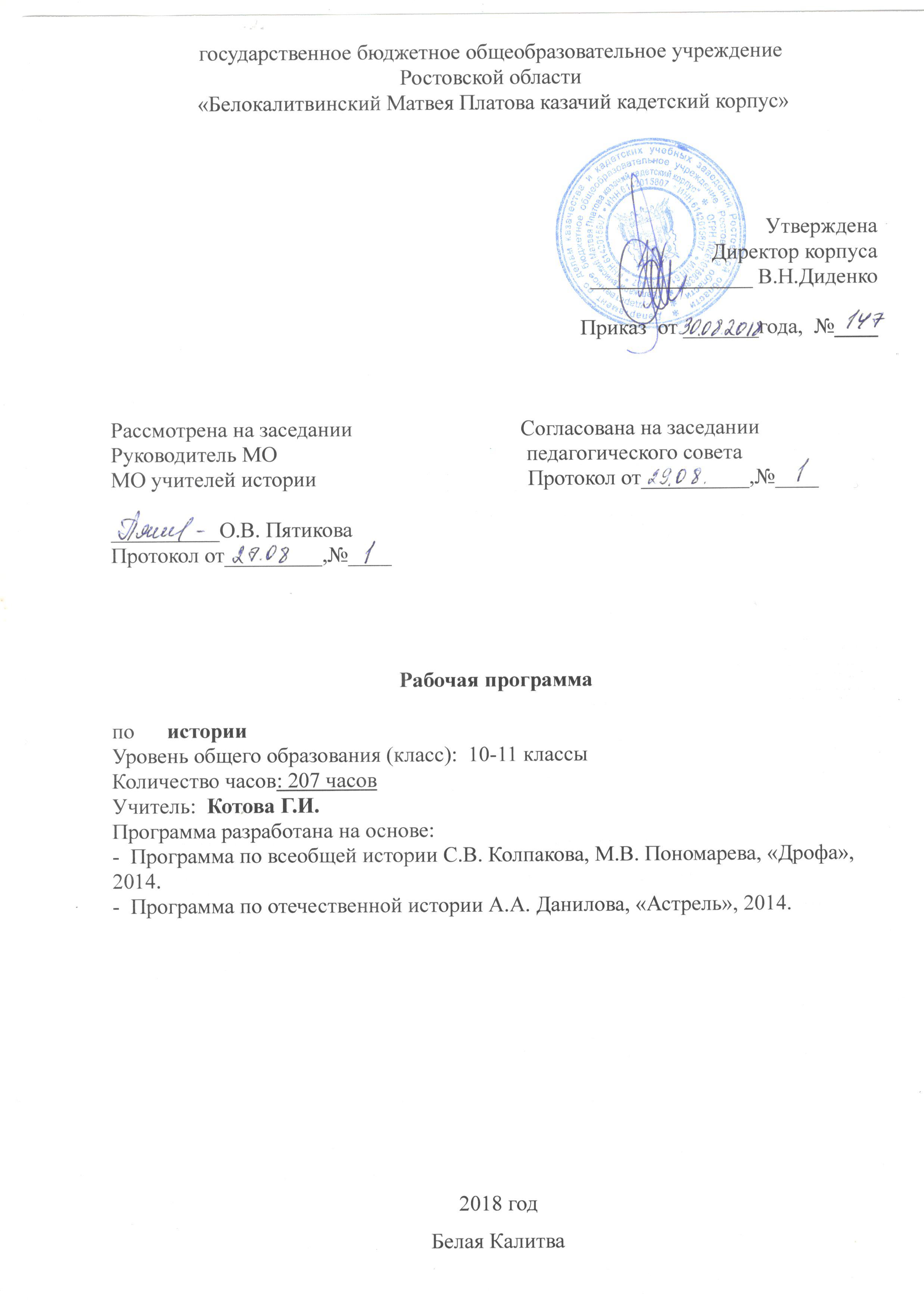 ЛИСТ ФИКСИРОВАНИЯ ИЗМЕНЕНИЙ И ДОПОЛНЕНИЙ В РАБОЧЕЙ ПРОГРАММЕПояснительная запискаДанная программа разработана с учетом следующей нормативной базы:- Федеральный закон от 29.12.2012 г., № 273-ФЗ «Об образовании Российской Федерации»; - Приказ Минобразования России от 05.03.2004 N 1089 "Об утверждении федерального компонента государственных образовательных стандартов начального общего, основного общего и среднего (полного) - Приказ Минобразования России от 9 марта . № 1312 «Об утверждении федерального базисного учебного плана и примерных учебных планов для образовательных учреждений Российской Федерации, реализующих программы общего образования» (в ред. Приказов Минобрнауки РФ от 20.08.2008 N 241, от 30.08.2010 N 889, от 03.06.2011 N 1994, от 01.02.2012 N 74)          - приказ Минобрнауки России от 31.03.2014 г, №253 «Об утверждении федеральных перечней учебников, рекомендованных к использованию в образовательном процессе в ОУ, реализующих образовательные программы общего образования и имеющих государственную аккредитацию, на 2014- 2015 уч.год» с изменениями, внесенными:приказом Минобрнауки России от 8 июня 2015 года № 576; 
приказом Минобрнауки России от 28 декабря 2015 года № 1529; 
приказом Минобрнауки России от 26 января 2016 года № 38. приказом  Минобрнауки России от 21 апреля 2016 года № 459приказом Минобрнауки России от 29 декабря 2016 года № 1677 приказом  Минобрнауки России от 26 января 2017 года № 15 - письмо МО РО от 24.04.2018 г., № 24/4.1-5705 «Рекомендации по составлению  учебного плана образовательных организаций , реализующих программы общего образования, расположенных на территории РО на 2018-2019 уч.год»;- Учебный план кадетского корпуса на 2018-2019 учебный год;         -  Программа по всеобщей истории С.В. Колпакова, М.В. Пономарева, «Дрофа», 2010.        - Программа по отечественной истории А.А. Данилова, «Астрель», 2012.         - Учебник: Волобуев О.В. Всеобщая история с древнейших времен до конца 19 века.10 кл. Базовый уровень.: учеб. для общеобразоват. учреждений/ О.В. Волобуев, М.В. Пономарев – М.: Дрофа, .        - Учебник: Павленко Н.И., Андреев И.Л. «История России с древнейших времен до конца XIX века», учебник для 10 класса. - Просвещение, .      - Учебник: Волобуев О.В. Всеобщая история 20-начало 21 века.11 кл. Базовый уровень.: учеб. для общеобразоват. учреждений/ О.В. Волобуев, М.В. Пономарев – М.: Дрофа, .      - Учебник: Киселев А.Ф., Попов В.П. История России. XX–начало XXI века. Базовый уровень.11 класс – ООО Дрофа 2013Рабочая программа рассчитана на 207 учебных часов,  в том числе: в 10 классе – 105 часов (71 ч. История России, 34 часа Всеобщая история), в 11 классе  - 102 часа(72 ч. История России, 30 часа Всеобщая история) из расчёта 3 учебных часа в неделю. Рабочей программой предусмотрен резерв свободного учебного времени в объёме 8 часов для реализации авторских подходов, использования разнообразных форм организации учебного процесса, внедрения современных методов обучения и педагогических технологий.Объем изучаемого материала в 10 классе предусматривает изучение материала с древнейших времен до середины XIX , а курс 11 класса изучает историю 20-начала 21 века. Изучение различных исторических источников, документов – одно из важнейших условий выполнения целей школьного курса истории.Современный урок невозможно представить без аналитической  работы с источниками. Их использование позволяет решить ряд взаимосвязанных задач: - развитие у кадет способности анализировать содержащуюся в различных источниках информацию о событиях и явлениях прошлого и настоящего с учетом принципа историзма в их динамике, взаимосвязи и взаимообусловленности;-  извлечение необходимой информации из источников, созданных в различных знаковых системах (текст, таблица, график, диаграмма, аудиовизуальный ряд и др.);- отделение основной информации от второстепенной;- критическое оценивание достоверности полученной информации;-  передача информации адекватно поставленной цели (сжато, полно, выборочно);-  перевод информации из одной знаковой системы в другую (из текста в таблицу, из аудиовизуального ряда в текст идр.), выбор знаковых систем адекватно познавательной и коммуникативной ситуации;- использование мультимедийных ресурсов и компьютерных технологий для обработки, передачи, систематизации информации, создания баз данных, презентации результатов познавательной и практической деятельности.	Для решения этих задач я решила использовать дополнительно выделенный 1 час в неделю .Содержание отечественной и всеобщей истории изложено в программе в виде двух курсов, что важно для целостного представления о каждом из них. Этому соответствует существующая ныне система раздельных учебников по истории России и истории зарубежных стран. В программе предусмотрены вводные и повторительно-обобщающие уроки, которые способствуют формированию у учащихся целостных исторических представлений, установлению преемственности в изучении отечественной и всеобщей истории, лучшей организации познавательной деятельности кадет. Программа соответствует требованиям обязательного минимума содержания исторического образования в школе. Изучение двух предметов в рамках всей недельной нагрузки имеет ряд положительных сторон: осуществляется погружение в предмет, уменьшается нагрузка на кадет - изучается один предмет вместо 2-х, способствует проведению промежуточного контроля. Отдельно нужно отметить усиление межкурсовой связи. Изучение истории ведется в хронологическом порядке, каждый курс имеет строгие, но общие для всех предметов рамки. Это дает возможность детализировать процессы, углубить, повторить и закрепить полученные знания; возможность проводить интегрированные уроки .Усвоение материала на творческом уровне осуществляется за счет выделения часов на семинарские занятия, на которых анализируются первоисточники, идет работа со статистическими документами, схемами, таблицами, а также на повторительно-обобщающие уроки выносится ряд дискуссий, затрагивающих наиболее спорные вопросы отечественной и зарубежной истории, тем самым формируется свой взгляд на изучаемые события.Изучение истории на базовом уровне в 10-11 классах направлено на более глубокое ознакомление учащихся с социокультурным опытом человечества, исторически сложившимися мировоззренческими системами, ролью России во всемирно-историческом процессе, формирование у учащихся способности понимать историческую обусловленность явлений и процессов современного мира. Изучение истории на ступени среднего общего образования на базовом уровне предполагает достижение следующих целей: • воспитание гражданственности, национальной идентичности, развитие мировоззренческих убеждений учащихся на основе осмысления ими исторически сложившихся культурных, религиозных, этнонациональных традиций, нравственных и социальных установок, идеологических доктрин; • развитие способности понимать историческую обусловленность явлений и процессов временного мира, определять собственную позицию по отношению к окружающей реальности, соотносить свои взгляды и принципы с исторически возникшими мировоззренческими системами; • освоение систематизированных знаний об истории человечества, формирование целостности представления о месте и роли России во всемирно- историческом процессе; • овладение умениями и навыками поиска, систематизации и комплексного анализа исторической информации; •формирование исторического мышления .Программа предусматривает формирование у учащихся общеучебных умений и навыков, универсальных способов деятельности и ключевых компетенций. Приоритетным является развитие умения самостоятельно  и мотивированно организовывать свою познавательную деятельность. Использовать элементы причинно-следственного и структурно-функционального анализа, определять сущностные характеристики изучаемого объекта, самостоятельно выбирать критерии для сравнения, сопоставления оценки и классификации объектов. Большую значимость на этой ступени образования приобретает информационно-коммуникативная деятельность учащихся, в рамках которой развиваются умения и навыки поиска нужной информации по заданной теме в источниках различного типа, извлечения необходимой информации из источников, созданных в различных знаковых системах (текст, таблица, диаграмма и др.), отделения основной информации от второстепенной, критического оценивания достоверности полученной информации, передачи содержания информации адекватно поставленной цели(сжато, полно, выборочно), перевода информации из одной знаковой системы в другую (из текста в таблицу и пр.)      Учащиеся должны уметь развернуто обосновывать суждения, давать определения, приводить доказательства. Владеть основными видами публичных выступлений (высказывание, монолог, дискуссия, полемика), умению вести диалог.  С учётом предвузовской подготовки возрастают требования к рефлексивной деятельности учащихся. В том числе к объективному оцениванию своих учебных достижений, поведения, способности учитывать мнения других людей при определении собственной позиции и самооценке, понимать ценность образования как средства развития культуры личности. Историческое образование играет важную роль в формировании умения формулировать свои мировоззренческие взгляды, осознанно определяь свою национальную, социальную, конфессиональную принадлежность, собственное отношение к явлениям современной жизни, свою гражданскую позицию.	Старшеклассникам даются представления о следующем:- Влияние географического пространства на характер и темпы развития общества. При этом, признавая, что реальным миром является мир взаимоотношений человека и природы, обращать внимание, как на негативные, так и на позитивные прецеденты взаимоотношений между человеком и природой;- Этапах развития общества (аграрное, индустриальное, информационное);- Соотношении традиций и модернизационных процессов на различных ступенях развития общества и цивилизации;- Особенностях людей различных культур, цивилизаций, обществ; особенностях материальной и духовной жизни людей, принадлежащих к различным культурам и цивилизациям, эпохам;- Неравномерности и особенностях развития цивилизаций Востока и Запада, ценностях различных локальных цивилизаций и исторических эпох;- Тенденция развития искусства народов, стран, цивилизаций;- Особенностях и общих тенденциях материального производства и средств коммуникации в различных регионах, на различных этапах общественного развития;- Развитии форм собственности в различных цивилизациях и обществах;- Развитии государственности на различных ступенях общественного развития;- Формировании народов и наций;- Причинах и характере социальных движений на различных этапах общественного развития;- Взаимодействии народов, принадлежащих к различным культурам и цивилизациям; проблеме интеграции и конфронтации государств, цивилизаций.Регионализация исторического материала используется мною диффузно, в контексте российской истории.Требования к уровню подготовки по историиучащихся 10 классовВ результате изучения истории на базовом уровне ученик должен:- знать/понимать: основные факты, процессы и явления, характеризующие целостность отечественной и всемирной истории; периодизацию всемирной и отечественной истории; современные версии и трактовки важнейших проблем отечественной и всемирной истории; историческую обусловленность современных общественных процессов; особенности исторического пути России, ее роль в мировом сообществе; - уметь: проводить поиск исторической информации в источниках разного типа; критически анализировать источник исторической информации (характеризовать авторстве источники, время, обстоятельства и цели его создания); самостоятельно и мотивированно организовать свою познавательную деятельность; использовать элементы причинно-следственного и структурно-функционального анализа, определять сущностные характеристики изучаемого объекта, самостоятельно выбирать критерии для сравнения, сопоставления, оценки и классификации объектов; переводить информацию из одной знаковой системы в другую ( из текста в таблицу и пр.);развернуто обосновывать суждения, давать определения, приводить   доказательства; владеть основными видами публичных выступлений (высказывание, монолог, дискуссия, полемика);- использовать приобретенные знания и умения в практической деятельности и повседневной жизни: для определения собственной позиции по отношению к явлениям современной жизни, исходя из их исторической обусловленности; критического восприятия получаемой извне социальной информации; соотнесения своих действий и поступков, окружающих с исторически возникшими нормами социального поведения.; осознание себя как представителя исторически сложившегося гражданского, этно-культурного, конфессионального сообщества, граждан России.Требования к уровню подготовки  по историивыпускников среднего общего образованияВ результате изучения истории на базовом уровне обучающийся должен знать/понимать:	- основные факты, процессы и явления, характеризующие целостность отечественной и всемирной истории;- периодизацию всемирной и отечественной истории;- современные версии и трактовки важнейших проблем отечественной и всемирной истории;- историческую обусловленность современных общественных процессов;- особенности исторического пути России, ее роль в мировом сообществе;уметь:- проводить поиск исторической информации в источниках разного типа;- критически анализировать источник исторической информации (характеризовать авторство источника, время, обстоятельства и цели его создания);- анализировать историческую информацию, представленную в разных знаковых системах (текст, карта, таблица, схема, аудиовизуальный ряд);- различать в исторической информации факты и мнения, исторические описания и исторические объяснения;- устанавливать причинно-следственные связи между явлениями, пространственные и временные рамки и изучаемых исторических процессов и явлений;- участвовать в дискуссиях по историческим проблемам, формулировать собственную позицию по обсуждаемым вопросам, используя для аргументации исторические сведения;- представлять результаты изучения исторического материала в формах конспекта, реферата, рецензии; использовать приобретенные знания и умения в практической деятельности и повседневной жизни для:- определения собственной позиции по отношению к явлениям современной жизни, исходя из их исторического анализа при критическом восприятии получаемой извне социальной информации;- соотнесения своих действий и поступков окружающих с исторически возникшими формами социального поведения;- осознания себя как представителя исторически сложившегося гражданского, этнокультурного, конфессионального сообщества, гражданина России.Содержание курса 10 класс(105 часов.)Всеобщая история.  34 часаИстория как наука (1 час)История в системе гуманитарных наук. Основные концепции исторического развития человечества: историко-культурологические (цивилизационные) теории, формационная теория, теория модернизации. Древнейшая история человечества (1 час)Современные научные концепции происхождения человека и общества. Природное и социальное в человеке и человеческом сообществе первобытной эпохи. Расселение древнейшего человечества. Формирование рас и языковых семей. Неолитическая революция. Изменения в укладе жизни и формах социальных связей. Родоплеменные отношения. Цивилизация Древнего мира и Средневековья (10 часов)Архаичные цивилизации. Междуречье. Древний Египет. Особенности материальной культуры. Развитие государственности и форм социальной организации. Мифологическая картина мира. Возникновение письменности и накопление знаний. (1 час)Цивилизации Древнего Востока. Формирование индо-буддийской и китайско-конфуцианской цивилизаций. Социальные нормы и духовные ценности в древнеиндийском и древнекитайском обществе. Возникновение религиозной картины мира. Философское наследие Древнего Востока. (1 час)Античные цивилизации Средиземноморья. Полисная политико-правовая организация и социальная структура. Демократия и тирания. Римская республика и империя. Римское право. Античная цивилизация и варварский мир. Античные города Северного Причерноморья. Кочевые общества: скифы, сарматы, хунну. Поздняя Римская империя и варвары. Взаимодействие древних цивилизаций и мира варваров. (1 час)Мифологическая картина мира и формирование научной формы мышления в античном обществе. Философское наследие Древней Греции и Рима. (1 час)Становление иудео-христианской духовной традиции, её религиозно-мировоззренческие особенности. Ранняя христианская церковь. Церковь и государство. Борьба с ересями. Вселенские соборы. (1 час)Христианская средневековая цивилизация в Европе. Европа в раннее Средневековье (V-Xвв.). Франкская империя. (1 час)Становление и развитие сословно-корпоративного строя в европейском средневековом обществе. Феодализм. Феодальная раздробленность. Сословное деление средневекового общества. Средневековая Европа в XI-XV вв. Хозяйственное развитие. Образование централизованных государств. Роль церкви в европейском обществе. Культурное и философское наследие европейского Средневековья. (1 час)Византийская империя и восточнохристианский мир. (1 час)Возникновение исламской цивилизации. Арабский халифат. Страны Ближнего, Среднего Востока и Балкан в X-XV вв. Крестовые походы. Гибель Византийской империи. (1 час)Страны Южной, Восточной и Центральной Азии в Средние века. (1 час)Новое время: эпоха модернизации в странах Запада (16 часов)Понятие «Новое время». Модернизация как процесс перехода от традиционного (аграрного) к индустриальному обществу. (1 час)Великие географические открытия и начало европейской колониальной экспансии. Формирование нового пространственного восприятия мира.  (1 час)Реформация и Контрреформация в Европе. Новации в образе жизни, характере мышления, ценностных ориентирах и социальных нормах в эпоху Возрождения и Реформации. Становление протестантской политической культуры и социальной этики. Конфессиональный раскол европейского общества. (1 час)От сословно-представительных монархий к абсолютизму – эволюция европейской государственности. Французский абсолютизм. Английский абсолютизм. (1 час)Эпоха Просвещения. Общественные идеи века Просвещения. (1 час)Буржуазные революции.  Английская революция XVII века. Американская революция 1775-1783 гг. (война за независимость североамериканских колоний). Французская Великая буржуазно-демократическая революция 1789-1794 гг. Эпоха наполеоновских войск.  (3 часа)Тенденции развития европейской культуры XIV-XVIII вв. Возрождение. Барокко. Классицизм. Рококо. (1 час)Технический прогресс в Новое время. Промышленный переворот. Развитие капиталистических отношений. Социальные последствия промышленного переворота. Классовая структура общества в XIX веке. (1 час)Революции и реформы в XIX веке. Июльская революция во Франции. Революции середины XIX века во Франции и Европе. Реформы в Великобритании. Борьба против рабства в США (Вторая североамериканская революция 1861-1865 гг.).  (1 час)Колониальная экспансия европейцев в Азии, Африке и Америке в XVI-XIX вв. (1 час)Идейные течения и политические партии стран Запада в XIX веке. Либерализм. Консерватизм. Социализм. Идеи национализма на Западе. (1 час)Страны Запада во второй половине XIX века. Возникновение национальных государств в Европе. Новые лидеры мировой экономики. Новые явления в экономике стран Запада. Монополистический капитализм.  Колониальные захваты и создание колониальных империй. Колониальный раздел мира. Общественные отношения и политические партии. (2 часа)Европейская культура XIX века. (1 час)Резерв – 2 часа.Всего в 10 классе – 34 часаИстория России. 71 часТема I. Древнерусское государство в IX-XIII вв. (10 часов)Восточные славяне в VI-IX вв. Образование Древнерусского государства. (1 час).Территория России до появления восточных славян. Происхождение славян, их расселение. Освоение славянами Восточной Европы. Хозяйственная деятельность восточных славян. Язычество древних славян. Предпосылки образования Древнерусского государства.Основные понятия: союз племён, соседская община, язычество, полюдье, дань.Киевская Русь.  (2часа)Призвание варягов. Рюрик. Норманнская теория. Объединение Новгорода и Киева под властью Олега. Деятельность первых русских князей Олега, Игоря, Ольги, Святослава, Владимира, Ярослава Мудрого. Развитие государственности. Государственное управление, роль князей и веча. Социальная структура древнерусского общества. Русская Правда. Крещение Руси и его значение. Народные движения и заговоры аристократии.Восстановление относительного единства Руси при Владимире Мономахе. Основные направления внешней политики Киевской Руси. Причины распада Киевской Руси.Основные понятия: раннефеодальное государство, раннефеодальная монархия, феодальная рента, вотчина, бояре, внеэкономическое принуждение, «лествичная система», вече, дружина.Культура Киевской Руси.  (1 час)Особенности древнерусской культуры: связь с религиозным культом, анонимность, отличие от средневековой культуры Западной Европы.Фольклор и былины. Создание славянской письменности Кириллом и Мефодием. Распространение письменности на Руси. Первые русские книги. Летописи. Жития первых русских святых. Архитектура. Живопись.Основные понятия: культура, фольклор, былины, изборник, летописи, житие, крестово-купольный храм, икона, иконопись, мозаика, фреска.Русские земли в XII-XIII вв.  (2 часа)Причины наступления периода раздробленности Руси. Положительные и отрицательные последствия раздробленности. Характерные черты политического строя отдельных русских земель. Северо-Восточная Русь. Развитие Владимиро-Суздальской земли при Юрии Долгоруком, Андрее Боголюбском, Всеволоде Большое Гнездо.Новгородская земля. Новгородская боярская республика: государственное устройство, политическая жизнь, объединения жителей.Галицко-Волынское княжество. Борьба князей с боярством. Деятельность князей Ярослава Осмомысла, Романа Мстиславича, Даниила Галицкого.Основные понятия: феодальная раздробленность, княжеский домен, вотчинное земледелие, удел, боярская республика, аристократия, корпоративные интересы.Культура Руси XII - начала XIII вв. (1 час)Расцвет летописания, появление летописей в различных землях. Литература.  «Слово о полку Игореве».  «Слово» и  «Моление» Даниила Заточника.  «Слово о погибели Русской земли». Каменное зодчество в различных землях. Иконопись. Фрески.Основные понятия: летописный свод, «слово», башнеобразный храм.Монголо-татарское нашествие. Ордынское иго. Экспансия с Запада.(2 часа)Рождение монгольской империи, причины завоевательных походов. Чингисхан. Завоевания монголов. Битва на Калке. Поход Батыя на Русь: взятие городов, разорение земель. Причины завоевания русских земель. Образование Золотой орды. Установление ордынского владычества над Русью. Сущность и содержание ордынского ига. Последствия монгольского завоевания для истории России.Вторжение крестоносцев. Александр Невский. Победы Александра Невского на Неве и Чудском озере, отражение угрозы агрессии с Запада. Политика Александра Невского по отношению к Золотой Орде.Основные понятия: монгольское завоевание, кочевой феодализм, ордынское иго.Повторительно-обобщающий урок по теме: «Древнерусское государство в IX-XIII вв.»  (1 час)Тема II. Образование единого Русского государства в XIV-XV вв. (6 часов)Москва – центр объединения русских земель.  (2часа)Различные судьбы русских земель после монгольского нашествия. Русские земли в составе Великого княжества Литовского. Борьба за первенство в Северо-Восточной Руси. Московское княжество: деятельность князей Даниила Александровича, Юрия Даниловича, Ивана Калиты. Отношения с Золотой Ордой. Причины возвышения Москвы.Начало правления Дмитрия Донского. Дальнейшее усиление Москвы. Ослабление Золотой Орды. Начало борьбы с татарами. Битвы на Пьяне и Воже. Куликовская битва и её значение. Тохтамышево разорение и восстановление ордынского ига. Значение деятельности Дмитрия Донского. Правление Василия I и Василия II. Результаты феодальной войны.Основные понятия: религиозный центр, национальное самосознание, общежительный устав, феодальная война, уния, автокефалия.Образование единого Русского государства - России. Иван III.  (2 часа)Начало правления Ивана III. Завершение присоединения к Москве русских земель. Покорение Новгорода. Присоединение Твери. Продвижение на Урал и в Западную Сибирь. Ереси.Судебник . Начало формирования системы крепостного права. Этапы закрепощения крестьян. Причины создания крепостнической системы. Становление поместного землевладения и его роль в укреплении государства.Внешняя политика Ивана III. Походы на Казань. Стояние на Угре. Свержение ордынского ига. Войны с Великим княжеством Литовским и присоединение западнорусских земель. Борьба в Прибалтике. Предпосылки, причины и особенности образования единого Русского государства. Начало складывания самодержавия.Основные понятия: единое Русское государство, централизация, поместье, помещик, дворянин, Боярская дума, Судебник, крепостное право, самодержавие, ересь.Русская культура XIV-XV вв.   (1 час)Литература: повести о борьбе с монгольскими завоевателями, памятники Куликовского цикла («Задонщина», «Сказание о Мамаевом побоище»), жития святых, «хождения», летописи. Деревянное зодчество. Московская архитектура. Роль итальянских архитекторов в развитии русского зодчества. Перестройка Московского Кремля. Особенности архитектуры Новгорода и Пскова. Живопись. Творчество Феофана Грека, Андрея Рублёва и Дионисия.Основные понятия: повесть, Куликовский цикл, «хождение».Повторение  (1час)Тема III.  Россия в XVI-XVII вв. (10 часов)Россия в XVI веке   (2 часа)Территория и население. Факторы, оказывавшие положительное и отрицательное влияние на развитие сельского хозяйства, ремесла, торговли. Изменения в положении различных сословий России. Правление Василия III. Формирование московской идеологии: споры иосифлян и нестяжателей, теория «Москва – Третий Рим».Начало правления Ивана Грозного. Реформы Избранной рады и их значение. Государственный строй. Зарождение сословно-представительной монархии и её особенности в России. Земские соборы. Приказы. Опричнина и её смысл. Опричный террор и его последствия. Внешняя политика Ивана Грозного. Взятие Казани. Присоединение Астраханского ханства. Поход Ермака и начало освоение Сибири русскими людьми. Борьба с набегами из Крыма. Ливонская война: её ход и результаты. Итоги правления Ивана Грозного.Царствование Фёдора Ивановича.  Возвышение Бориса Годунова. Введение заповедных лет и 5-ти летнего срока сыска беглых крестьян. Учреждение патриаршества. Гибель царевича Дмитрия. Избрание царём Бориса Годунова.Основные понятия: реформы, сословия, сословно-представительная монархия, Земский собор, царь, приказы, кормления, стрельцы, Избранная рада, иосифляне, нестяжатели, опричнина, террор, патриаршество, засечная черта, казачество.Русская культура в XVI в. (1 час)Факторы, влияющие на развитие русской культуры: освобождение и объединение России, становление самодержавной власти. Создание обобщающих трудов: Великие Четьи минеи, Степенная книга, Стоглав, Домострой, Лицевой летописный свод. Публицистика: Максим Грек, Иван Пересветов, переписка Ивана Грозного и Андрея Курбского. Начало книгопечатания. Иван Фёдоров. Подъём архитектуры. Рождение шатрового стиля (церковь Вознесения в селе Коломенском, храм Василия Блаженного и др.). Архитектура Соловецкого монастыря. Живопись. Годуновская и строгановская школы иконописи. Миниатюры. Художественное ремесло.Основные понятия: Великие Четьи минеи, Домострой, публицистика, книгопечатание, шатровая архитектура, школы иконописи.Смутное время (2 часа)Причины Смуты: ухудшение положения крестьян, династический кризис, борьба в верхах общества, стихийные бедствия, вмешательство зарубежных сил. Правление Бориса Годунова. «Голодные годы» и их последствия. Поход Лжедмитрия I и причины его победы. Внутренняя и внешняя политика самозванца. Свержение Лжедмитрия I и воцарение Василия Шуйского, «крестоцеловальная запись». Восстание под предводительством Ивана Болотникова: причины, ход, итоги. Поход Лжедмитрия II, тушинский лагерь. Польская интервенция, вмешательство Швеции. Падение Василия Шуйского. Семибоярщина. Захват Москвы поляками. Национальный подъём. Первое ополчение. Второе ополчение. К. Минин и Дм. Пожарский. Освобождение Москвы. Земский собор . и избрание царём Михаила Романова. Окончание Смутного времени.Основные понятия: Смута, династический кризис, междуцарствие, самозванец, «крестоцеловальная запись», Семибоярщина, Совет всей земли, интервенция, национальный подъём, ополчение.Россия после Смуты. Внутренняя политика первых Романовых (2 часа)Последствия Смуты. Консолидация общества при Михаиле Романове. Деятельность патриарха Филарета. Правление Алексея Михайловича. Развитие сельского хозяйства, ремесла. Первые мануфактуры. Торговля. Начало складывания всероссийского (внутреннего) рынка. Политика протекционизма. Восстановление и укрепление армии. Дворянская конница и полки «иноземного (нового) строя». Увеличение срока сыска беглых крестьян. Поиски новых источников государственных доходов, увеличение налогов. Эксперименты в сфере финансов и причины их неудач. Освоение Сибири, русские землепроходцы. Соборное Уложение 1649 года. Юридическое оформление крепостного права. Городские восстания, их причины и последствия. Восстание под предводительством С.Т. Разина: причины, ход, результаты. Патриарх Никон. Церковная реформа и раскол в Русской православной церкви. Старообрядцы. Дело патриарха Никона. Усиление самодержавия.Основные понятия: консолидация общества, полки «иноземного (нового) строя», «белая слобода», тягло, ясак, мануфактура, всероссийский (внутренний) рынок, протекционизм, Соляной бунт, Медный бунт, Соборное уложение, раскол, старообрядчество.Внешняя политика России в XVII веке (1 час)Заключение Столбовского мира со Швецией и Деулинского перемирия с Речью Посполитой. Смоленская война: причины, ход, результаты. Поляновский мир с Речью Посполитой. Восстание под предводительством Богдана Хмельницкого. Борьба украинского и белорусского народов за независимость и политика России. Переяславская рада и решение о воссоединении Украины с Россией. Левобережная Украина в составе России. Русско-польская война 1654-1667 гг. Успехи и неудачи русских войск. Итоги войны. Андрусовское перемирие. Русско-шведская война 1656-1661 гг. и её результаты. Обострение отношений с Турцией. Чигиринские походы. Бахчисарайский мир с Турцией. Результаты внешней политики России в XVII веке: успехи и нерешённые задачи.Основные понятия: Запорожская Сечь, уния, реестр, гетман, воссоединение.Русская культура XVII века (1час)Новые идеи в русской культуре: изменение отношения к властям, обмирщение культуры, усиление светских элементов, интерес к достижениям западноевропейской культуры. Развитие образования. Школы. Открытие Славяно-греко-латинской академии. Издание учебников, других книг. Новые жанры в литературе – сочинения о Смутном времени (Авраамий Палицын, Иван Тимофеев), сатирические повести, автобиографии («Житие» Аввакума). Новое в архитектуре: московская, ярославская, строгановская школы зодчества, московское (нарышкинское) барокко. Усиление светских мотивов в живописи. Симон Ушаков.Основные понятия: академия, автобиография, сатирическая повесть, обмирщение культуры, светскость, нарышкинское барокко.Повторение (1 час)Тема 4. Россия в эпоху Петра Великого (7 часов)Начало правления и реформы Петра I (3 часа)Причины борьбы за престол в 70-80-е гг. XVII в. Стрелецкий бунт. Правление царевны Софьи, её внутренняя и внешняя политика. Крымские походы В.В. Голицына и их результаты. Воспитание Петра I, формирование круга его соратников. Приход Петра к власти. Значение поездки Петра за границу в составе Великого посольства. Первые преобразования. Причины преобразований всех сторон жизни России. Создание регулярной армии, новая система её комплектования – рекрутские наборы. Перемены в положении дворянства. Указ о единонаследии. Уравнение поместий и вотчин. Введение подушной подати. Перепись населения. Меры по развитию мануфактурного производства. Особенности российских мануфактур. Рабочая сила петровских мануфактур. Политика протекционизма и меркантилизма.Реформы государственного управления. Бюрократизация государственного строя. Учреждение Сената как высшего законосовещательного и контрольного органа. Система коллегий, особенности коллегиального управления. Дальнейшее подчинение церкви государству. Святейший Синод. Создание системы надзора (фискалы, прокуратура). Реформа местного управления: образование губерний. Провозглашение Петра I императором. Табель о рангах и уё значение для социального развития России.Основные понятия: «потешные полки», рекрутский набор, регулярная армия, единонаследиеп, подушная подать, перепись населения, приписные и поссесионные крестьяне, меркантилизм, бюрократизация, Сенат, коллегия, Синод, фискал, прокурор, обер-прокурор, губерния, империя, Табель о рангах.Внешняя политика Петра I (2 часа)Необходимость для России получения выхода к морям. Азовские походы и их результаты. Рождение российского военно-морского флота. Константинопольский мир. Заключение Северного союза, подготовка войны со Швецией. Начало Северной войны. Поражение русских войск под Нарвой. Борьба за Прибалтику. Основание Санкт-Петербурга. Поход Карла XII на Россию. Полтавская битва и её значение. Пётр I как полководец. Дальнейшие победы русской армии и флота.Прутский поход, причины его неудачи.Окончание Северной войны. Ништадтский мир и его значение для России. Тяготы войны. Народные восстания. Астраханское восстание под руководством К.Ф. Булавина.Основные понятия: военно-морской флот, Северный союз, морская держава.«Культурная революция» в России в начале XVIII в.  (1 час)Причины петровских преобразований в области культуры и быта. Новшества в быту: введение западноевропейской одежды, бритьё бород. Переход на новое летоисчесление.  Новые формы досуга высших слоёв общества: ассамблеи. Необходимость развития образования. Учёба дворян за границей. Создание новых учебных заведений. Введение гражданской азбуки, распространение книгопечатания. Первая русская печатная газета «Ведомости». Меры Петра I по развитию науки. Создание первых публичных библиотек и музея (Кунсткамеры).Учреждение академии наук, её задачи. Общественная мысль петровского времени. Идеология. Публицистический характер указов Петра I. Обоснование необходимости реформ в публицистике Феофана Прокоповича. «Книга о скудости и богатстве» И.Т. Посошкова. Противники Петра. Дело царевича Алексея. Новые черты в культуре. Перемены в архитектуре и градостроительстве. Становление русской реалистической живописи (И. Никитин, А. Матвеев). Значение преобразований Петра I в сфере культуры и быта.Основные понятия: европеизация, гражданская азбука, Кунсткамера, Академия наук.Повторение (1 час)Тема 5. Россия в середине и второй половине XVIII в. (9 часов)Эпоха дворцовых переворотов (1 час)Хронологические рамки эпохи дворцовых переворотов, условия и причины переворотов. Первые преемники Петра I (Екатерина I, Пётр II), борьба за власть. Верховный тайный совет и его политика. Попытка ограничения самодержавия в пользу олигархии («затейка» верховников). Правление Анны Иоанновны. Сущность и содержание бироновщины. Меры в интересах дворянства. Приход к власти Елизаветы Петровны. Усиление крепостничества. Отмена внутренних таможен. Правление Петра III и приход к власти Екатерины II.Основные понятия: дворцовый переворот, фаворит, Верховный тайный совет, кондиции, олигархия, бироновщина, шляхетский корпус, таможенные пошлины, манифест.Внутренняя политика Екатерины II. Просвещённый абсолютизм (2 часа)Путь Екатерины II к престолу. Екатерина II и просветители. Приближённые Екатерины. Влияние идей просвещённого абсолютизма на внутреннюю политику. Уложенная комиссия: причины созыва, порядок формирования; деятельность, результаты деятельности. Губернская реформа Екатерины II. Структура местного управления. Политика Екатерины II по отношению к дворянству: укрепление дворянского землевладения, расширение привилегий дворянства и их власти над крепостными крестьянами. Жалованная грамота дворянству. Создание дворянских корпоративных организаций. Политика Екатерины II по отношению к городам: меры по стимулированию промышленности и торговли, упразднение монополий. Жалованная грамота городам. Создание новой системы городского управления. Итоги внутренней политики Екатерины II. Крестьянская война под предводительством Е.И. Пугачёва: причины, ход, особенности, результаты.Основные понятия: просвещённый абсолютизм, эпоха Просвещения, просветители, Уложенная комиссия, генерал-губернатор, монополия, жалованная грамота, корпоративная организация, дворянское собрание, гильдия, мещанство, городская дума, крестьянская война.Внешняя политика России в 1725 – 1796 годы (2 часа)Главные направления внешней политики России после Петра I: борьба за выход к Чёрному морю, присоединение земель Речи Посполитой, участие в «большой» европейской политике. Русско-турецкая война 135-1739 гг.: основные события, результаты. Русско-турецкая война 1768-1774 гг.: причины войны, победы русской армии и флота . Кучук-Кайнарджийский мир и его результаты. Полководческое искусство П.А. Румянцева. Освоение Новороссии. Деятельность Г.А. Потёмкина. Присоединение Крыма к России. Русско-турецкая война 1787-1791 гг.: причины, ход, условия Ясского мира. Полководческое искусство А.В. Суворова. Флотоводческое искусство Ф.Ф. Ушакова. Значение получения Россией выхода к Чёрному морю и возможности освоения Северного Причерноморья и Северного Кавказа. Разделы Речи Посполитой: причины, инициаторы, участники. Восстание в Польше 1794 года и его подавление. Значение присоединения к России Белоруссии, Правобережной Украины, Литвы и Курляндии. Участие России в семилетней войне: действия русской армии, её победы, выход России из войны. Начало борьбы России с последствиями Великой Французской революции конца XVIII века. Итоги внешней политики России в XVIII веке.Основные понятия: Новороссия, разделы Речи Посполитой, коалиция.Царствование Павла I(1 час) Личность Павла I, его взгляды, стремление к наведению порядка в государстве. Внутренняя политика Павла I. Указ о престолонаследии, указ о трехдневной барщине, частичное упразднение дворянских привилегий. Внешняя политика Павла I. Участие во II антифранцузской коалиции. Итальянский и Швейцарский походы А. В. Суворова. Победы флота Ф. Ф. Ушакова на Средиземном море. Причины выхода России из антифранцузской коалиции и сближения с Францией. Недовольство Павлом I в верхах общества, заговор против императора. Переворот 11 марта . и убийство Павла I. 
Основные понятия: престолонаследие, деспотизм.Русская культура XVIII века (2 часа) Развитие образования после Петра I. Сословный характер образования (шляхетские корпуса, Смольный институт). Основание Московского университета, его роль в развитии образования, науки и культуры России. Попытки Екатерины II создать стабильную систему народного просвещения. Открытие новых школ, училищ. Успехи книгоиздания. Просветительская и издательская деятельность Н. И. Новикова. Развитие науки. М. В. Ломоносов и его вклад в науку и культуру России. Становление исторической науки (В. Н. Татищев, М. М. Щербатов, И. Н. Болтин). Успехи в изучении географии России. Русские изобретатели И. И. Ползунов и И. П. Кулибин. Общественная мысль. Идеология просвещенного абсолютизма. Журнальная полемика Н. И. Новикова и Екатерины II. «Путешествие из Петербурга в Москву» А. Н. Радищева. Взгляды М. М. Щербатова на положение России. Развитие русской литературы. Классицизм в литературе (В. К. Тредиаковский, А. П. Сумароков, Д. И. Фонвизин, Г. Р. Державин). Сентиментализм в литературе (Н. М. Карамзин). Начало русского театра. Ф. Г. Волков. Становление русской композиторской школы. Успехи в живописи. Портретная живопись (А. П. Антропов, Дм. Г. Левицкий, Ф. С. Рокотов, В. Л. Боровиковский). Русская скульптура. Ф. И. Шубин. Архитектура: стиль барокко (В. В. Растрелли), классицизм (В. И. Баженов, М. Ф. Казаков, И. Е. Старов). Итоги развития русской культуры XVIII в. 
Основные понятия: система народного просвещения, сословное образование, университет, гимназии, идеология, классицизм, сентиментализм, барокко.Итоговое повторение (1 час)Тема 6. Россия в первой половине XIX века (12 часов)Экономическое и социальное развитие России в конце XVIII — первой половине XIX в(1 час) Новое в экономике России. Рост внутренней и внешней торговли. Развитие промышленности. Крепостная мануфактура и мануфактура с вольнонаемным трудом. Начало промышленного переворота в России: причины, основные достижения и их влияние на экономику. Состояние сельского хозяйства. Крепостное хозяйство и влияние на него рыночных отношений. Взаимоотношения между сословиями, влияние развития рыночных отношений на социальные слои. 
Основные понятия: рыночные отношения, товарная продукция, промыслы, отходничество, конкуренция, предприниматели, промышленный переворот, фабрика, капиталистические отношения, ярмарка, экспорт, импорт. 
2. Реформы Александра I. (1 час)Воцарение Александра I. Его взгляды. «Молодые друзья». Негласный комитет. Внутренняя политика Александра I. Создание министерств. Крестьянский вопрос. Указ о «вольных хлебопашцах». Реформы в сфере просвещения. Реформаторы и проекты реформирования государства. М. М. Сперанский, его проекты. «Записка о древней и новой России» Н. М. Карамзина. 
Основные понятия: министерство, университетский устав, автономия, самоуправление, «вольные хлебопашцы». 
3. Борьба с Наполеоном (1 час)Основные направления, способы реализации, результаты внешнеполитической деятельности России. Участие в коалициях против наполеоновской Франции. Тильзитский мир и его последствия. Подготовка Франции и России к войне. Войны со Швецией, Турцией, Ираном. Присоединение Финляндии, Бессарабии, части Кавказа. Накануне Отечественной войны . Силы сторон. Причины, основные события войны. Бородинская битва. Полководцы войны . (М. И. Кутузов, М. Б. Барклай де Толли, П. И. Багратион), герои (Д. В. Давыдов, Н. Н. Раевский). Итоги войны . Причины победы России. Заграничные походы русской армии 1813—1814 гг. Венский конгресс. Участие России в создании и деятельности Священного союза. Восточный вопрос в царствование Александра I. 
Основные понятия: контрибуция, континентальная блокада, партизаны, конгресс, Восточный вопрос. 
4. Внутренняя политика второй половины царствования Александра I. Восстание декабристов (2 часа)Причины изменения внутриполитического курса. Попытки продолжения реформ. А. А. Аракчеев и аракчеевщина. Казенный мистицизм. А. Н. Голицын. Движение декабристов (участники, цели, программные документы, судьбы декабристов). Выступление декабристов 14 декабря . на Сенатской площади. Восстание Черниговского полка. Следствие и суд над декабристами. 
Основные понятия: аракчеевщина, военные поселения, казенный мистицизм, цензура, тайное общество, военный переворот, пропаганда, общественное мнение, конституционная монархия, республика, имущественный ценз, федерация, военная диктатура, диктатор, каторга. 
5. Внутренняя политика Николая I (1 час)Император Николай I. Особенности николаевской системы управления. Теория «официальной народности». С. С. Уваров. Меры по укреплению самодержавия. Свод законов Российской империи. Социально-экономические преобразования. Финансовая реформа Е. Ф. Канкрина. Крестьянский вопрос: основные проблемы и попытки их решения. Реформа государственных крестьян. Инвентарная реформа. «Мрачное семилетие». 
Основные понятия: канцелярия, государственная безопасность, теория «официальной народности», жандармы, обязанные крестьяне, кодификация, ассигнации, кредитный билет, прямые и косвенные налоги, монополия, откупщик. 
6. Внешняя политика России во второй четверти XIX в. Крымская война. Кавказская война (2 часа)Россия и Европа во второй четверти XIX в.: основные направления взаимодействия и противоречия. Польское восстание. Восточное направление внешней политики России. Русско-иранская и русско-турецкая войны. Нарастание противоречий между Россией и Англией и Францией в Восточном вопросе. Крымская война: цели, причины, основные события, результаты. Оборона Севастополя. Герои Крымской войны (В. А. Корнилов, П. С. Нахимов, Э. И. Тотлебен). Кавказская война: ход, результаты, последствия. А. П. Ермолов. Имам Шамиль и его государство. 
Основные понятия: конвенция, нейтрализация, мюридизм, имам, имамат, газават. 
7. Общественное движение в годы царствования Николая I (1 час) Причины активизации духовной жизни, способы организации, основные идеи участников. Дружеские кружки 20—30-х гг. XIX в. и их участники. «Философическое письмо» П. Я. Чаадаева. Западники, славянофилы, их взгляды и деятельность. Русский утопический социализм. А. И. Герцен. Петрашевцы. 
Основные термины: социализм, либерализм, западничество, славянофильство. 
8. Русская культура первой половины XIX в (2 часа)Становление национального самосознания. Развитие просвещения, создание системы народного просвещения. Печать и библиотеки. Развитие науки, становление научных школ, главные открытия российских ученых и их влияние на жизнь общества (И. И. Лобачевский, П. Л. Чебышев, М. В. Остроградский, Н. Н. Зинин, А. М. Бутлеров, В. В. Петров, П. П. Аносов, П. Л. Шилинг, Б. С. Якоби, Н. И. Пирогов и др.). Историческая наука (Н. М. Карамзин, С. М. Соловьев). Русские первооткрыватели: основные направления исследований, открытия, их использование в экономике и культуре. Открытие Антарктиды. Расцвет русской литературы, становление основных направлений, жанров, стилей: романтизм, реализм. Великие русские поэты, писатели, драматурги (А. С. Пушкин, М. Ю. Лермонтов, Н. В. Гоголь, И. С. Тургенев, А. Н. Островский и др.). Ведущие театральные школы, выдающиеся актеры и лучшие роли (П. С. Мочалов, М. С. Щепкин). Поиски самобытных путей в музыке, русские композиторы (М. И. Глинка, А. С. Даргомыжский). Живопись и скульптура: характерные черты, известные творцы и их произведения (О. А. Кипренский, В. А. Тропинин, А. Г. Венецианов, К. П. Брюллов, П. А. Федотов, А. А. Иванов, И. П. Мартос). Архитектура: господствующие стили, наиболее известные архитектурные ансамбли и их создатели. Особенности русского классицизма в архитектуре, переход к стилю эклектики. Быт различных слоев населения. 
Основные понятия: система народного просвещения, романтизм, реализм, эклектика. 9.  Повторение (1 час)Т е м а 7. Россия во второй половине XIX в. (10 часов)Начало правления Александра II. Крестьянская реформа . (1 час) Александр II. Предпосылки и необходимость Крестьянской реформы. Подготовка Крестьянской реформы, разработка ее условий. Деятели Крестьянской реформы: Я. И. Ростовцев, Н. А. Милютин. Содержание Крестьянской реформы. Выкупная операция. Осуществление реформы, деятельность мировых посредников. Новая организация крестьянского управления и суда. Реформы и процесс модернизации в России: значение Крестьянской реформы. 
Основные понятия: Крестьянская реформа, отрезки, временнообязанные крестьяне, выкупная операция, мировые посредники, сельский и волостной сходы, сельское общество, староста, волостной старшина.  Социально-экономическое развитие России после Крестьянской реформы. (1 час) Развитие сельского хозяйства. Влияние реформы на крестьянское хозяйство. Роль крестьянской общины. Влияние реформы на эволюцию помещичьего хозяйства. Изменения во взаимоотношениях помещиков и крестьян. Причины застоя в сельском хозяйстве. Промышленное производство. Влияние реформы на легкую и тяжелую промышленность. Завершение промышленного переворота и его влияние на жизнь государства и общества. Промышленный подъем конца XIX в. Новые промышленные районы России. Роль экономической политики государства. С. Ю. Витте. Формирование классов индустриального общества — буржуазии и пролетариата. Начало рабочего движения. Развитие внутренней и внешней торговли, транспорта, рост городов, их благоустройство. Итоги социально-экономического развития. 
Основные понятия: отработки, аренда, капитал, буржуазия, предприниматели, пролетариат, стачка. 
3. Реформы 60—70-х гг. XIX в. (1 час) Земская и городская реформы. Формирование и основы деятельности земств и городских дум. Роль земств в развитии страны. Взаимоотношения органов самоуправления и государственной власти. Судебная реформа: новая судебная система и новый процесс следствия и судопроизводства. Суд присяжных. Военная реформа. Дм. А. Милютин. Всеобщая воинская повинность. Реформы в других сферах жизни (финансы, просвещение, печать). 
Основные понятия: земство, земская управа, курия, городская управа, мировой суд, коронный суд, апелляция, кассация, адвокат, присяжные заседатели, всеобщая воинская повинность, классические и реальные гимназии. 
4. Общество и власть во второй половине 50-х — начале 80-х гг. XIX в. (2 часа)  Отношение общества к реформам 60—70-х гг. Появление политически акт часа)ивных слоев общества, способы влияния на политику самодержавия. Консервативные, либеральные, радикальные течения в общественной мысли, их представители. Разночинцы. «Земля и воля» 60-х гг. XIX в. Н. Г. Чернышевский. Прокламационная кампания. Нигилизм. Ишутинцы. «Нечаевщина». Истоки народничества, его основные идеи. Три течения в народничестве. М. А. Бакунин, П. Л. Лавров, П. Н. Ткачев. Народнические организации, их состав, способы и формы борьбы: «хождение в народ» и его результаты. Террор и его последствия. «Земля и воля» 70-х гг. XIX в. «Народная воля». Борьба власти с политической активностью общества: реорганизация репрессивных органов, преследования, попытки сотрудничества с общественностью («бархатная диктатура»). «Конституция» М. Т. Лорис-Меликова. Убийство Александра II. 
Основные понятия: либералы, разночинцы, прокламации, подполье, артель, катехизис, народничество, административная ссылка, конституция, Учредительное собрание. 
5. Внутренняя политика и общественное движение в царствование Александра III. (2 часа) Начало правления Александра III. Укрепление государственной власти. Попытки контрреформ (земские начальники, земская контрреволюция и др.). Ограничения в сфере просвещения и печати. Попечительская политика. Начало рабочего законодательства. Особенности общественного движения. Кризис революционного народничества. Либеральное народничество. Рабочее движение. Группа «Освобождение труда». Г. В. Плеханов. Проникновение марксизма в Россию. Российская социал-демократия. Начало политической деятельности В. И. Ленина. Либеральное движение, его представители. 
Основные понятия: контрреформы, чрезвычайное положение, циркуляр, рабочая инспекция. 
6. Внешняя политика России во второй половине XIX в. (1 час) Основные направления. Борьба за пересмотр Парижского мирного договора и ее итоги. А. М. Горчаков. Другие направления внешней политики: «Союз трех императоров», продажа Аляски США, договоры с Китаем и освоение Дальнего Востока. Обострение Восточного вопроса: причины, попытки дипломатического разрешения противоречий. Причины русско-турецкой войны 1877—1878 гг. Ход военных действий (осада Плевны, оборона Шипки). Герои войны. М. Д. Скобелев. Сан-Стефанский договор и Берлинский конгресс. Александр III — миротворец. Обострение противоречий между Россией и Германией в 80—90-е гг. XIX в. Русско-французское сближение. Присоединение Казахстана и Средней Азии к России: ход событий и результаты для Российского государства и азиатских народов. Влияние внешнеполитической деятельности Российского государства на развитие экономики и культуры страны. 
Основные понятия: суверенитет, национально-освободительное движение, займы, Туркестанский край. 
7. Русская культура второй половины XIX в. (2 часа) Демократизация культуры. Реформирование системы образования: расширение сети образовательных учреждений и их доступности для различных слоев населения, ориентация на выпуск специалистов, необходимых в хозяйстве страны. Начало высшего женского образования в России. Создание условий для самообразования и повышения уровня культуры россиян (книжный бум, музеи и их создатели). Российские меценаты (П. М. Третьяков и др.). Важнейшие открытия русских ученых и их значение для развития общества (Дм. И. Менделеев, И. М. Сеченов, И. П. Павлов, А. Г. Столетов, В. В. Докучаев, П. Н. Яблочков, А. Н. Лодыгин, М. О. Доливо-Добровольский, А. С. Попов, К. Э. Циолковский и др.). Развитие исторической науки (С. М. Соловьев, В. О. Ключевский, Н. И. Костомаров, Н. И. Кареев и др.). Географические открытия русских географов (П. П. Семенов-Тян-Шанский, Н. М. Пржевальский, Н. Н. Миклухо-Маклай и др.). Литература. Великие русские писатели (Л. Н. Толстой, Ф. М. Достоевский, М. Е. Салтыков-Щедрин, И. А. Гончаров, Н. С. Лесков и др.). Основные направления, темы и жанры литературы, отражение в ней общественных противоречий. Расцвет реализма в литературе. Театральное искусство. Эпоха А. Н. Островского. Выдающиеся русские артисты и особенности их творчества (П. М. Садовский, М. Н. Ермолова и др.). Расцвет русской национальной музыки. Творчество композиторов «Могучей кучки» и П. И. Чайковского. Новые тенденции в архитектуре. Изменения в технологии строительства. Творчество передвижников. Основные темы в живописи (И. Н. Крамской, В. Е. Маковский, Н. А. Ярошенко, Г. Г. Мясоедов, Н. Н. Ге, В. Г. Перов, А. К. Саврасов, И. И. Шишкин, А. И. Куинджи, И. И. Левитан, В. И. Суриков, В. М. Васнецов, К. Е. Маковский, И. Е. Репин и др.). Творческие союзы и их влияние на культурную жизнь российского общества. Влияние российской культуры второй половины XIX в. на мировую культуру. 
Основные понятия: передвижники, меценаты.Заключение (1 час). Резерв времени – 2 часаСодержание курса 11 класс(102 часов.) Всеобщая история  30 часовОт Новой к Новейшей истории: пути развития индустриального общества. (16 часов)Мир в начале XX века. Изменения в государственном и общественном строе стран Запада. Новые тенденции экономического развития Запада. Монополистический капитализм. Идейные течения и политические партии. Процесс модернизации за пределами Европы. (2 часа)Международные отношения в начале XX века. (1 час)Первая мировая война. (2 часа)Мир в период между двумя мировыми войнами. Послевоенное урегулирование и революционное движение. Создание национальных государств в Европе. (1 час)Страны Запада в 1920 – е годы: от процветания к кризису. «Эпоха процветания» 1920 – х гг. Франция и Великобритания в 1920 – е годы. Веймарская республика в Германии. Международные отношения в Европе в 1920 – е гг.  (1 час)Модернизация в станах Востока. Восток после окончания Первой мировой войны. Революционные события в Турции. Национально-освободительное движение в Индии. Революция в Китае.  (1 часа)Мировой экономический кризис. Великая депрессия. Преодоление кризиса в США. Кризис в Великобритании и Франции. (1 час)Тоталитарные режимы и рост международной напряжённости в Европе в 1930 – е гг. Возникновение тоталитарных режимов в Западной Европе. Приход к власти в Германии национал-социалистов. Гитлеровский режим. Антидемократические режимы в других странах Европы. Международные отношения в 1930-е гг. Нарастание фашистской агрессии. (2 часа)Вторая мировая война. На пути к новой мировой войне: провал идеи коллективной безопасности. Агрессия против Польши (1 сентября – 2 октября .) в начале Второй мировой войны. «Странная война» (сентябрь 1939 – начало мая .) и военная трагедия во Франции (10 мая – 22 июня .) «Битва за Британию» (июль-октябрь .) и позиция США по отношению к войне в Европе. «Балканский прыжок» Гитлера (апрель-май .).  (1 час)Начало Великой Отечественной войны. Военные действия на других театрах мировой войны. Оккупационный режим в станах Западной Европы. План «Барбаросса» и нападение Германии на СССР. Япония начинает войну с США. Тихоокеанский театр военных действий. Североафриканская кампания 1940-1943 гг. Крушение итальянская фашизма. (1 час)Объединённые нации на пути к победе над Германией и Японией. Тегеранская конференция. Движение Сопротивления в Западной Европе. Открытие второго фронта и военные действия в Западной Европе в . Начало освобождения стран Восточной и Центральной Европы от нацистских агрессоров. Тихоокеанский театр военных действий. (1 час)Завершающий этап Второй мировой войны. Крымская (Ялтинская) конференция союзных держав. Разгром и капитуляция гитлеровской Германии. Потсдамская (Берлинская) конференция. Поражение и капитуляция Японии. Итоги Второй мировой войны. (1 час)Мир во второй половине XX – начале XXI вв. (14 часов)Социально-экономическое развитие стран Запада во второй половине XX века. Новый облик стран Запада после Второй мировой войны. Идеи демократического социализма. Создание «государства благосостояния». Экономический кризис 1974-1975 гг. и его последствия. «Неоконсервативная волна». Новый этап НТР и его последствия.  (2 часа)Общественно-политическое развитие Запада в 1945 – середине 1980-х гг. США после Второй мировой войны. США в 1960-1970 – е гг. Политическая жизнь Западной Европы. Социальные движения протеста в странах Запада. (2 часа)Социалистические страны и особенности их развития после Второй мировой войны. Установление просоветских режимов. Югославская модель социализма. Германия: разделённая нация. События . в Польше и Венгрии. «Пражская весна».  (2 часа)Страны Азии, Африки и Латинской Америки во второй половине XX в. Ликвидация колониальной зависимости. Прозападная модернизация в Южной Азии. Япония и «новые индустриальные страны». Влияние ислама на развитие стран Азии и Африки. Идеи социализма в странах «третьего мира». Особенности развития Латинской Америки. Латинская Америка во второй половине XX в. (2 часа)Послевоенное устройство мира. Международные отношения в 1945 – начале 1970 – х гг. Создание ООН. Попытка формирования нового миропорядка. Начало «холодной войны». Раскол мира на враждующие военно-политические блоки. Гонка вооружений. Ядерное соперничество сверхдержав. Участие сверхдержав в региональных конфликтах. (1 час)Международные отношения в 1970-1980 – х гг. Окончание «холодной войны». Предпосылки разрядки международной напряжённости. Разрядка международной напряжённости и новый виток «холодной войны». Международные отношения во второй половине 1980 – х гг. Революции конца 1980 – х гг. в Восточной Европе. (1 час)Мир на рубеже XX-XXI вв. НТР эпохи постиндустриальной цивилизации: достижения и проблемы. Тенденции экономического и социально-политического развития. Интеграционные процессы в современном мире. Территориальные и этноконфессиональные конфликты в современном мире. Война на Балканах – новый вооружённый конфликт в Европе после Второй мировой войны. Попытка создания однополярного мира. Рост антиамериканизма. Место России на современной международной арене. (1 часа)Духовная жизнь общества. Развитие научной мысли. Теория относительности. Проникновение в микромир. Космология: расширение представлений в макромире. Познание тайн живой природы. Изучение Мирового океана. Условия и особенности развития современной науки. Научно-технический прогресс. Развитие транспорта. Ядерное оружие и атомная энергетика. Ракетостроение и космонавтика. Информационные и компьютерные технологии. Развитие медицины. Социокультурное развитие: изменения в повседневной жизни людей. Эмансипация женщин. Образование. Жизненный уровень и бытовая обустроенность. Физкультура и спорт. Основные тенденции развития мировой художественной культуры. Авангардизм. Отражение жизни общества в реалистическом искусстве. Плюралистическая художественная культура. Музыка. Архитектура. Массовая культура. (2 часа)Резерв – 2 часаВсего в 11 классе – 30 часаИстория России. 72 часаРаздел 1: Российская империя в начале 20 века.  (14 часов)Т е м а 1. Россия в начале XX в. (2 ч) 5Социально-экономическое развитие. (2 часа) Национальный и социальный состав населения. Уровень социально-экономического развития. Многоукладность российской экономики. Роль государства в экономической жизни страны. Монополистический капитализм в России и его особенности. Экономический кризис и депрессия в 1900—1908 гг. Промышленный подъем 1913 гг. Отечественные предприниматели конца XIX — начала XX в. Рост численности рабочих. Особенности развития сельского хозяйства.Политическое развитие. (2часа) Политический строй России. Самодержавие. Николай II. Бюрократическая система. С. Ю. Витте, его реформы. Обострение социально-экономических и политических противоречий в стране. Рабочее движение. Крестьянские волнения. «Зубатовщина». Зарождение политических партий. Особенности их формирования. Организационное оформление и идейные платформы революционных партий. Эсеры (В. Чернов, Е. Азеф). Социал-демократы. II съезд РСДРП. Большевики и меньшевики (В. И. Ленин, Л. Мартов, Г. В. Плеханов). Эволюция либерального движения (П. Н. Милюков, П. Б. Струве). Внешняя политика. (1 час) Образование военных блоков в Европе. Противоречия между державами на Дальнем Востоке. Русско-японская война 1904—1905 гг. 
Основные понятия: промышленный подъем, монополия, картели, синдикаты, тресты, концерны, инвестиция, община, отработочная система, монополистический капитализм, финансовая олигархия, Антанта, эсеры, эсдеки, конституционалисты, легальный марксизм. Т е м а 2. В годы первой революции (3 ч) Революция 1905—1907 гг.: предпосылки, причины, характер, особенности, периодизация  (1 час).Начало революции. П. А. Гапон. Кровавое воскресенье. Основные события весны—лета . Радикальные политические партии, их стратегия и тактика. Власть и российское общество. Первый Совет рабочих депутатов. Высший подъем революции. (1 час) Всероссийская Октябрьская политическая стачка. Колебания в правительственном лагере. Манифест 17 октября . Организационное оформление партий кадетов и октябристов (П. Н. Милюков, П. Б. Струве, А. И. Гучков). Черносотенное движение. Вооруженное восстание в Москве и других городах. Спад революции. (1час) Динамика революционной борьбы в 1906—1907 гг. Становление российского парламентаризма. Соотношение политических сил. I и II Государственные думы. Аграрный вопрос в Думе. Тактика либеральной оппозиции. Дума и радикальные партии. Третьеиюньский государственный переворот. 
Основные понятия: парламент, фракция, революция, движущие силы революции, партийная тактика, политическая партия, Государственная дума. Т е м а 3. Накануне крушения (5 ч) Политическое и социально-экономическое развитие.(2часа) Третьеиюньская монархия. III Государственная дума. П. А. Столыпин. Карательно-репрессивная политика царизма. Аграрная реформа. Развитие промышленности. Жизненный уровень населения. Подъем общественно-политического движения в 1912—1914 гг. «Вехи». Внешняя политика. (1час) Основные направления. Англо-русское сближение. Боснийский кризис. Обострение русско-германских противоречий. Участие России в Первой мировой войне. Причины и характер войны. Отношение российского общества к войне. Военные действия на Восточном фронте. Влияние войны на экономическое и политическое положение страны. Культура России в начале XX в (2 часа). Условия развития культуры. Просвещение. Книгоиздательская деятельность. Периодическая печать. Развитие науки, философской и политической мысли. Литературные направления. Художественные объединения («Союз русских художников», «Мир искусства», «Бубновый валет»). Театр и музыкальное искусство. Архитектура и скульптура. 
Основные понятия: ликвидаторы, отзовисты, чересполосица, хутор, отруб, круговая порука, концессия, аннексия, «революционное пораженчество», мировая война, пацифизм, кризис власти, Серебряный век, декаданс, символизм, футуризм. Повторение – 1 часРАЗДЕЛ II. ВЕЛИКАЯ РОССИЙСКАЯ РЕВОЛЮЦИЯ. СОВЕТСКАЯ ЭПОХА (21 Ч)Т е м а 4. Россия в революционном вихре . (2 ч) 6По пути демократии.(2 часа)  Предпосылки, причины, характер революции. Восстание в Петрограде. Партии и организации в февральские дни. Падение самодержавия. Двоевластие, его сущность и причины возникновения. 
Внутренняя и внешняя политика Временного правительства. Революционные и буржуазные партии в период мирного развития революции: программы, тактика, лидеры. Советы и Временное правительство. Апрельский кризис правительства. От демократии к диктатуре.(3 часа) События 3—5 июля . Расстановка политических сил. Курс большевиков на вооруженное восстание. А. Ф. Керенский. Л. Г. Корнилов. Большевизация Советов. Общенациональный кризис. Октябрьское вооруженное восстание в Петрограде. II Всероссийский съезд Советов. Декрет о мире. Декрет о земле. Образование советского правительства во главе с В. И. Лениным. Утверждение советской власти в стране. 
Возможные альтернативы развития революции. Историческое значение Великой Российской революции. 
Основные понятия: субъективные и объективные причины революции, двоевластие, коалиционное правительство, умеренные социалисты, кризисы правительства, бонапартистская политика, однородное социалистическое правительство. Повторение – 1 часТ е м а 5. Становление новой России (2 ч) 6Создание советского государства и первые социально-экономические преобразования большевиков. (3 часа) Слом старого и создание нового государственного аппарата в центре и на местах. ВЦИК и СНК. Создание Красной Армии, ВЧК. Созыв и разгон Учредительного собрания. 
Блок партии большевиков с левыми эсерами. Утверждение однопартийной системы. Конституция РСФСР. 
«Красногвардейская атака» на капитал. Рабочий контроль. Национализация промышленности, банков, транспорта, осуществление Декрета о земле. В. И. Ленин об очередных задачах советской власти. Политика продовольственной диктатуры в деревне. Продотряды. Комбеды. 
Начало «культурной революции», ее сущность. 
Борьба в большевистской партии по вопросу о заключении сепаратного мира. Брестский мир, его значение. Гражданская война и интервенция.(2 часа)  Причины Гражданской войны и интервенции. Основные этапы Гражданской войны, ее фронты, сражения. Социальный состав сил революции и контрреволюции. Политика большевиков. «Военный коммунизм». Политика «белых» правительств. Движение «зеленых». Деятели революции (В. И. Ленин, Л. Д. Троцкий, С. С. Каменев, М. В. Фрунзе и др.) и контрреволюции (А. В. Колчак, А. И. Деникин и др.). 
Причины победы «красных». Влияние Гражданской войны и интервенции на исторические судьбы страны. Оценка Гражданской войны ее современниками и потомками. 
Основные понятия: Всероссийский съезд Советов, Всероссийский Центральный Исполнительный Комитет, Совет Народных Комиссаров, наркоматы, Учредительное собрание, однопартийная система, рабочий контроль, национализация, продовольственная диктатура, «культурная революция», сепаратный мир, Гражданская война, интервенция, «военный коммунизм», продразверстка. Повторение – 1 часТ е м а 6. Россия, СССР: годы нэпа (3 ч) 6Экономический и политический кризис 1920 — начала 1921 гг. Крестьянские восстания. Восстание в Кронштадте. 
Социально-экономическое развитие. Переход от политики «военного коммунизма» к нэпу. Сущность и значение нэпа. Многоукладность экономики и ее регулирование. Достижения, трудности, противоречия и кризисы нэпа. Социальная политика. XIV съезд ВКП(б): курс на индустриализацию. 
Национально-государственное строительство. Принципы национальной политики большевиков и их реализация на практике в первые годы советской власти. Проекты создания советского многонационального государства. Образование СССР. Конституция СССР . Национально-государственное строительство в 20-е гг. 
Общественно-политическая жизнь. Политические приоритеты большевиков. Власть и общество. Положение церкви. Обострение внутрипартийной борьбы в середине 20-х гг. Утверждение идеологии и практики авторитаризма. 
Культура. Новый этап «культурной революции». Отношение к интеллигенции. Борьба с неграмотностью. Развитие системы среднего и высшего образования, науки. Литература и искусство. 
Внешняя политика. Цели СССР в области межгосударственных отношений. Официальная дипломатия. Участие Советской России в Генуэзской конференции. Политика Коминтерна. 
Основные понятия: нэп, продналог, командные высоты в экономике, кризис сбыта, кулачество, индустриализация, партийная оппозиция, сменовеховство, унитарное государство, автономия, федеративное государство, мирное сосуществование, пролетарский интернационализм, Коминтерн. Повторение – 1 часТ е м а 7. СССР: годы форсированной модернизации (4 ч) 9Социально-экономические и политические преобразования в стране (конец 20-х гг. — .). Разногласия в партии о путях и методах строительства социализма в СССР. Хлебозаготовительный кризис конца 20-х гг. Пути выхода из кризиса: И. В. Сталин, Н. И. Бухарин. 
Развертывание форсированной индустриализации. Цели, источники индустриализации. Итоги первых пятилеток. Последствия индустриализации. 
Необходимость преобразований сельского хозяйства в СССР. Отказ от принципов кооперации. «Великий перелом». Политика сплошной коллективизации, ликвидации кулачества как класса. Голод 1932—1933 гг. Итоги и последствия коллективизации. 
Общественно-политическая жизнь. Показательные судебные процессы над «вредителями» и «врагами народа». Массовые политические репрессии. Формирование режима личной власти И. В. Сталина. 
Завершение «культурной революции»: достижения, трудности, противоречия. Ликвидация массовой неграмотности и переход к всеобщему обязательному начальному образованию. Духовные последствия идеологии тоталитаризма, культа личности И. В. Сталина. 
Конституция СССР . Изменения в национально-государственном устройстве. Конституционные нормы и реальности. Общество «государственного социализма». 
Борьба за мир, разоружение и создание системы коллективной безопасности. Вступление СССР в Лигу Наций. Договоры о взаимопомощи с Францией и Чехословакией. Обострение международных отношений и его причины. Пакт о ненападении с Германией (август .). Достижения и просчеты советской внешней политики. 
Советская страна накануне Великой Отечественной войны. Разгром японских войск у озера Хасан и у реки Халхин-Гол. Советско-финляндская война. Расширение территории СССР. 
Военно-экономический потенциал Вооруженных сил. Военная доктрина и военная наука. Мероприятия по укреплению обороноспособности страны, их противоречивость. Ошибки в оценке военно-стратегической обстановки. Степень готовности СССР к отражению агрессии. 
Основные понятия: модернизация, пятилетка, раскулачивание, колхоз, коллективизация, репрессии, ГУЛАГ, режим личной власти, социалистический реализм, «государственный социализм», фашизм, система коллективной безопасности, план «Барбаросса», секретные протоколы. Повторение – 1 часТ е м а 8. Великая Отечественная война (4 ч) 6Причины, характер, периодизация Великой Отечественной войны. 
Боевые действия на фронтах. Нападение фашистской Германии и ее союзников на СССР. Приграничные сражения. Стратегическая оборона. Отступление с боями Красной Армии летом—осенью . Битва за Москву, ее этапы и историческое значение. Военные действия весной—осенью . Неудачи советских войск на южном и юго-восточном направлениях. Стратегические просчеты и ошибки в руководстве военными действиями. 
Коренной перелом в ходе войны. Сталинградская битва и ее историческое значение. Битва на Курской дуге. Форсирование Днепра. 
Военные действия на фронтах Великой Отечественной войны в 1944—1945 гг. Восстановление государственной границы СССР. Освобождение стран Центральной и Юго-Восточной Европы. Битва за Берлин. Капитуляция Германии. 
Вступление СССР в войну против Японии. Дальневосточная кампания Красной Армии. Капитуляция Японии. Советские полководцы: Г. К. Жуков, А. М. Василевский, К. К. Рокоссовский и др. Человек на войне. 
Борьба за линией фронта. План «Ост». Оккупационный режим. Партизанское движение и подполье. Герои народного сопротивления фашистским захватчикам. 
Советский тыл в годы войны. Превращение страны в единый военный лагерь. «Все для фронта, все для победы!» Мероприятия по организации всенародного отпора врагу. Создание Государственного комитета обороны. Перестройка экономики страны на военный лад. Эвакуация населения, материальных и культурных ценностей. Развитие слаженного военного хозяйства. Политика и культура. 
СССР и союзники. Внешняя политика СССР в 1941—1945 гг. Начало складывания антигитлеровской коалиции. Тегеранская конференция. Открытие второго фронта. Крымская конференция. Потсдамская конференция. 
Итоги и уроки Великой Отечественной войны. Источники, значение, цена Победы. 
Основные понятия: блицкриг, стратегическая оборона, коренной перелом, капитуляция, оккупационный режим, эвакуация, слаженное военное хозяйство, антигитлеровская коалиция, ленд-лиз, капитуляция. Повторение – 1 часТ е м а 9. Последние годы сталинского правления (2 ч) 5Восстановление и развитие народного хозяйства. Последствия войны для СССР. Промышленность: восстановление разрушенного и новое строительство. Конверсия и ее особенности. Ускоренное развитие военно-промышленного комплекса. Главные мобилизационные факторы послевоенной экономики. Обнищание деревни. 
Власть и общество. Послевоенные настроения в обществе и политика И. В. Сталина. 
Социальная политика и ее приоритеты. Денежная реформа . и отмена карточной системы. Государственные займы у населения. Снижение розничных цен. Уровень жизни городского и сельского населения. 
Отмена чрезвычайного положения в СССР. Перевыборы Советов всех уровней. Возобновление съездов общественных организаций. Развитие культуры. Открытие новых академий, научных институтов и вузов. Введение обязательного образования в объеме семи классов. 
Усиление режима личной власти и борьба с вольномыслием в обществе. Постановления о литературе и искусстве. Борьба с «космополитизмом». Новая волна политических репрессий. 
Внешняя политика. Укрепление позиций СССР на международной арене после Второй мировой войны. Внешнеполитические курсы СССР и западных держав. Начало «холодной войны», ее проблемы, причины. Складывание социалистического лагеря. Участие и роль СССР в решении основных международных вопросов. Отношения со странами «третьего мира». Поддержка международного движения сторонников мира. 
Основные понятия: конверсия, «холодная война», социалистический лагерь, страны «третьего мира». Повторение – 1 часТ е м а 10. СССР в 1953—1964 гг.: попытки реформирования советской системы (2 ч) 5Изменения в политике и культуре. Борьба за власть после смерти И. В. Сталина. Н. С. Хрущев, Г. М. Маленков, Л. П. Берия. Номенклатура и реформы. Смягчение курса в политике. Реабилитация жертв массовых репрессий 30—50-х гг. «Оттепель»: обновление духовной жизни страны. XX съезд КПСС. Критика культа личности И. В. Сталина. 
Влияние XX съезда КПСС на духовную жизнь общества. Надежды на углубление демократизации. Идеалы и ценности молодежи 60-х гг. Противоречивость духовной жизни. Диссиденты. 
Преобразования в экономике. Попытки экономических реформ. Перемены в аграрной политике. Освоение целины. Противоречивость аграрной политики. Стимулирование научно-технического прогресса. Выделение ударных направлений, приоритетных программ развития народного хозяйства (космос, химия, автоматика и др.). Ставка на преодоление трудностей с помощью перестройки управленческих структур. Нарастание дисбаланса в экономике в начале 60-х гг. 
Особенности социальной политики. Уровень жизни народа. 
СССР и внешний мир. Поворот от жесткой конфронтации к ослаблению международной напряженности. СССР и мировая система социализма. Организация Варшавского договора. События . в Венгрии. Отношения с капиталистическими и развивающимися странами. Карибский кризис и его уроки. 
Основные понятия: реабилитация, культ личности, номенклатура, десталинизация, «оттепель», волюнтаризм, диссиденты, мирное сосуществование, мораторий. Повторение – 1часТ е м а 11. Советский Союз в последние десятилетия своего существования (2 ч) 4Нарастание кризисных явлений в советском обществе в 1965—1985 гг.(2 часа) Л. И. Брежнев. Экономическая реформа .: содержание, противоречия, причины неудач. Нарастание трудностей в управлении единым народно-хозяйственным комплексом. Стройки века. Нефть и газ Сибири. Хроническое отставание сельского хозяйства: причины, последствия. Продовольственная программа. Общий кризис «директивной экономики» и его причины. 
Социальная политика: цели, противоречия, результаты. 
Курс на свертывание демократических преобразований. Конституция . — апофеоз идеологии «развитого социализма». Политика подавления инакомыслия. Застойные явления в духовной жизни страны. 
Период перестройки.(1 час) Курс на экономическую и политическую модернизацию страны. Концепция перестройки. Реформы в экономике. Политические реформы. Выход на политическую арену новых сил. Кризис КПСС. Национальные противоречия. События августа . Распад СССР и создание СНГ. 
Внешняя политика в 1965—1991 гг.(1 час) Программа мира 70-х гг. От конфронтации к разрядке. Новое обострение международной ситуации. Афганистан (1979). 
Концепция нового политического мышления: теория и практика. 
Основные понятия: «директивная экономика», экстенсивный метод развития, «доктрина Брежнева», теневая экономика, перестройка, гласность, многопартийность, плюрализм, новое политическое мышление, «парад суверенитетов». РАЗДЕЛ III. РОССИЙСКАЯ ФЕДЕРАЦИЯ (3 часа)Т е м а 12. На новом переломе истории: Россия в 90-е гг. XX — начале XXI в. (3 часа)Начало кардинальных перемен в стране. Президент Российской Федерации Б. Н. Ельцин. «Шоковая терапия» в экономике. Либерализация цен. Приватизация государственной собственности и ее этапы. Состояние российской экономики в середине 90-х гг. 
Становление президентской республики. Обострение противоречий между исполнительной и законодательной властью. Народный референдум в апреле . Политический кризис в сентябре-октябре . Упразднение органов советской власти. Конституция Российской Федерации . Парламентские выборы. Договор об общественном согласии. Политическая жизнь середины 90-х гг. 
Обострение процесса сепаратизма. Национально-государственное строительство России. 
Российское общество в первые годы реформ. Изменение социальной структуры и уровня жизни населения. Становление гражданского общества. Религия и церковь. Развитие культуры в новых условиях. 
Россия на рубеже веков. Финансовый кризис в августе . и его последствия. События в Чечне. Выборы в Государственную думу (1999). Президент Российской Федерации В. В. Путин. Укрепление государственности. Экономическая и социальная политика. Национальная политика. Культура. 
Политическая жизнь страны в начале XXI в. Избрание В. В. Путина Президентом РФ на второй срок. Россия сегодня. 
Внешняя политика. Новая концепция внешней политики. Отношения с США и Западом. Сокращение стратегических наступательных вооружений. Россия и НАТО. Россия и Восток. Отношения России со странами ближнего зарубежья. 
Основные понятия: постиндустриальное общество, «шоковая терапия», либерализация цен, приватизация, акционирование, рыночная экономика, конвертируемый рубль, президентская республика, сепаратизм, гражданское общество, евразийская держава, «биполярный мир», многополярная система международных отношений, ближнее зарубежье. ИТОГОВОЕ ОБОБЩЕНИЕ (2 часа)Российская империя — СССР — Россия в конце XX — начале XXI в.Резерв времени — 6 часаВсего в 11 классе – 72 часовТематическое планирование 10 классТематическое  планирование по истории 11 класс Система оценки планируемых результатов.Критерии и нормы оценочной деятельности. 1. В основу критериев оценки учебной деятельности учащихся  должны быть положены объективность и единый подход.  При 5 - балльной оценке для всех установлены Общедидактические критерии. Оценка "5" ставится в случае: 1. Знания, понимания, глубины усвоения обучающимся всего объёма программного материала. 2. Умения выделять главные положения в изученном материале, на основании фактов и примеров обобщать, делать выводы, устанавливать межпредметные и внутрипредметные связи, творчески применяет полученные знания в незнакомой ситуации. 3. Отсутствие ошибок и недочётов при воспроизведении изученного материала, при устных ответах устранение отдельных неточностей с помощью дополнительных вопросов учителя, соблюдение культуры письменной и устной речи, правил оформления письменных работ. Оценка "4": 1. Знание всего изученного программного материала. 2. Умений выделять главные положения в изученном материале, на основании фактов и примеров обобщать, делать выводы, устанавливать внутрипредметные связи, применять полученные знания на практике. 3. Незначительные (негрубые) ошибки и недочёты при воспроизведении изученного материала, соблюдение основных правил культуры письменной и устной речи, правил оформления письменных работ. Оценка "3" (уровень представлений, сочетающихся с элементами научных понятий): 1. Знание и усвоение материала на уровне минимальных требований программы, затруднение при самостоятельном воспроизведении, необходимость незначительной помощи преподавателя. 2. Умение работать на уровне воспроизведения, затруднения при ответах на видоизменённые вопросы. 3. Наличие грубой ошибки, нескольких негрубых при воспроизведении изученного материала, незначительное несоблюдение основных правил культуры письменной и устной речи, правил оформления письменных работ. Оценка "2": 1. Знание и усвоение материала на уровне ниже минимальных требований программы, отдельные представления об изученном материале. 2. Отсутствие умений работать на уровне воспроизведения, затруднения при ответах на стандартные вопросы. 3. Наличие нескольких грубых ошибок, большого числа негрубых при воспроизведении изученного материала, значительное несоблюдение основных правил культуры письменной и устной речи, правил оформления письменных работ. Оценка "1": Ставится за полное незнание изученного материала, отсутствие элементарных умений и навыков. 2.Устный ответ. Оценка "5" ставится, если ученик: 1) Показывает глубокое и полное знание и понимание всего объёма программного материала; полное понимание сущности рассматриваемых понятий, явлений и закономерностей, теорий, взаимосвязей; 2) Умеет составить полный и правильный ответ на основе изученного материала; выделять главные положения, самостоятельно подтверждать ответ конкретными примерами, фактами; самостоятельно и аргументировано делать анализ, обобщения, выводы. Устанавливать межпредметные (на основе ранее приобретенных знаний) и внутрипредметные связи, творчески применять полученные знания в незнакомой ситуации. Последовательно, чётко, связно, обоснованно и безошибочно излагать учебный материал; давать ответ в логической последовательности с использованием принятой терминологии; делать собственные выводы; формулировать точное определение и истолкование основных понятий, законов, теорий; при ответе не повторять дословно текст учебника; излагать материал литературным языком; правильно и обстоятельно отвечать на дополнительные вопросы учителя. Самостоятельно и рационально использовать наглядные пособия, справочные материалы, учебник, дополнительную литературу, первоисточники; применять систему условных обозначений при ведении записей, сопровождающих ответ; использование для доказательства выводов из наблюдений и опытов; 3) Самостоятельно, уверенно и безошибочно применяет полученные знания в решении проблем на творческом уровне; допускает не более одного недочёта, который легко исправляет по требованию учителя; имеет необходимые навыки работы с приборами, чертежами, схемами и графиками, сопутствующими ответу; записи, сопровождающие ответ, соответствуют требованиям. Оценка "4" ставится, если ученик: 1) Показывает знания всего изученного программного материала. Даёт полный и правильный ответ на основе изученных теорий; незначительные ошибки и недочёты при воспроизведении изученного материала, определения понятий дал неполные, небольшие неточности при использовании научных терминов или в выводах и обобщениях из наблюдений и опытов; материал излагает в определенной логической последовательности, при этом допускает одну негрубую ошибку или не более двух недочетов и может их исправить самостоятельно при требовании или при небольшой помощи преподавателя; в основном усвоил учебный материал; подтверждает ответ конкретными примерами; правильно отвечает на дополнительные вопросы учителя. 2) Умеет самостоятельно выделять главные положения в изученном материале; на основании фактов и примеров обобщать, делать выводы, устанавливать внутрипредметные связи. Применять полученные знания на практике в видоизменённой ситуации, соблюдать основные правила культуры устной речи и сопровождающей письменной, использовать научные термины; 3) Не обладает достаточным навыком работы со справочной литературой, учебником, первоисточниками (правильно ориентируется, но работает медленно). Допускает негрубые нарушения правил оформления письменных работ. Оценка "3" ставится, если ученик: 1. усвоил основное содержание учебного материала, имеет пробелы в усвоении материала, не препятствующие дальнейшему усвоению программного материала; 2. материал излагает несистематизированно, фрагментарно, не всегда последовательно; 3. показывает недостаточную сформированность отдельных знаний и умений; выводы и обобщения аргументирует слабо, допускает в них ошибки. 4. допустил ошибки и неточности в использовании научной терминологии, определения понятий дал недостаточно четкие; 5. не использовал в качестве доказательства выводы и обобщения из наблюдений, фактов, опытов или допустил ошибки при их изложении; 6. испытывает затруднения в применении знаний, необходимых для решения задач различных типов, при объяснении конкретных явлений на основе теорий и законов, или в подтверждении конкретных примеров практического применения теорий; 7. отвечает неполно на вопросы учителя (упуская и основное), или воспроизводит содержание текста учебника, но недостаточно понимает отдельные положения, имеющие важное значение в этом тексте; 8) обнаруживает недостаточное понимание отдельных положений при воспроизведении текста учебника (записей, первоисточников) или отвечает неполно на вопросы учителя, допуская одну-две грубые ошибки. Оценка "2" ставится, если ученик: 1. не усвоил и не раскрыл основное содержание материала; 2. не делает выводов и обобщений. 3. не знает и не понимает значительную или основную часть программного материала в пределах поставленных вопросов; 4. или имеет слабо сформированные и неполные знания и не умеет применять их к решению конкретных вопросов и задач по образцу; 5) или при ответе (на один вопрос) допускает более двух грубых ошибок, которые не может исправить даже при помощи учителя. Оценка "1" ставится, если ученик: 1) не может ответить ни на один из поставленных вопросов; 2) полностью не усвоил материал. Примечание. По окончании устного ответа учащегося педагогом даётся краткий анализ ответа, объявляется мотивированная оценка. Возможно привлечение других учащихся для анализа ответа, самоанализ, предложение оценки. 3. Оценка самостоятельных письменных и контрольных работ. Оценка "5" ставится, если ученик: 1. выполнил работу без ошибок и недочетов; 2) допустил не более одного недочета. Оценка "4" ставится, если ученик выполнил работу полностью, но допустил в ней: 1. не более одной негрубой ошибки и одного недочета; 2. или не более двух недочетов. Оценка "3" ставится, если ученик правильно выполнил не менее половины работы или допустил: 1. не более двух грубых ошибок; 2. или не более одной грубой и одной негрубой ошибки и одного недочета; 3. или не более двух-трех негрубых ошибок; 4. или одной негрубой ошибки и трех недочетов; 5) или при отсутствии ошибок, но при наличии четырех-пяти недочетов. Оценка "2" ставится, если ученик: 1. допустил число ошибок и недочетов превосходящее норму, при которой может быть выставлена оценка "3"; 2. или если правильно выполнил менее половины работы. Оценка "1" ставится, если ученик: 1. не приступал к выполнению работы; 2. или правильно выполнил не более 10 % всех заданий. Примечание. 1) Учитель имеет право поставить ученику оценку выше той, которая предусмотрена нормами, если учеником оригинально выполнена работа. 2) Оценки с анализом доводятся до сведения учащихся, как правило, на последующем уроке, предусматривается работа над ошибками, устранение пробелов. 4. Оценка выполнения практических  работ. Оценка "5" ставится, если ученик: 1) правильно определил цель опыта; 2) выполнил работу в полном объеме; 3) научно грамотно, логично сформулировал выводы .Оценка "4" ставится, если ученик выполнил требования к оценке "5", но: 1. было допущено два-три недочета; 2. или не более одной негрубой ошибки и одного недочета;3. или в описании допустил неточности, выводы сделал неполные. Оценка "3" ставится, если ученик: 1. правильно определил цель; работу выполняет правильно не менее чем наполовину, однако объём выполненной части таков, что позволяет получить правильные результаты и выводы по основным, принципиально важным задачам работы; Оценка "2" ставится, если ученик: 1. не определил самостоятельно цель опыта; выполнил работу не полностью, и объем выполненной части работы не позволяет сделать правильных выводов; Оценка "1" ставится, если ученик: 1. полностью не сумел выполнить работу.Примечание. 1. В тех случаях, когда учащийся показал оригинальный и наиболее рациональный подход к выполнению работы и в процессе работы, но не избежал тех или иных недостатков, оценка за выполнение работы по усмотрению учителя может быть повышена по сравнению с указанными выше нормами. 2. Оценки с анализом доводятся до сведения учащихся, как правило, на последующем уроке.   5. Общая классификация ошибок. При оценке знаний, умений и навыков учащихся следует учитывать все ошибки (грубые и негрубые) и недочеты. Грубыми считаются следующие ошибки: 1) незнание определения основных понятий, законов, правил, основных положений теории, незнание формул, общепринятых символов обозначений величин, единиц их измерения; 2) незнание наименований единиц измерения (физика, химия, математика, биология, география, черчение, трудовое обучение, ОБЖ); 3) неумение выделить в ответе главное; 4) неумение применять знания для решения задач и объяснения явлений; 5) неумение делать выводы и обобщения; 6) неумение читать и строить графики и принципиальные схемы; 7) неумение подготовить установку или лабораторное оборудование, провести опыт, наблюдения, необходимые расчеты или использовать полученные данные для выводов; 8) неумение пользоваться первоисточниками, учебником и справочниками; 9) нарушение техники безопасности; 10) небрежное отношение к оборудованию, приборам, материалам. К негрубым ошибкам следует отнести: 1) неточность формулировок, определений, понятий, законов, теорий, вызванная неполнотой охвата основных признаков определяемого понятия или заменой одного-двух из этих признаков второстепенными; 2) ошибки при снятии показаний с измерительных приборов, не связанные с определением цены деления шкалы (например, зависящие от расположения измерительных приборов, оптические и др.); 3) ошибки, вызванные несоблюдением условий проведения опыта, наблюдения, условий работы прибора, оборудования; 4) ошибки в условных обозначениях на принципиальных схемах, неточность графика (например, изменение угла наклона) и др.; 5) нерациональный метод решения задачи или недостаточно продуманный план устного ответа (нарушение логики, подмена отдельных основных вопросов второстепенными); 6) нерациональные методы работы со справочной и другой литературой; 7) неумение решать задачи, выполнять задания в общем виде. Недочетами являются: 1) нерациональные приемы вычислений и преобразований, выполнения опытов, наблюдений, заданий; 2) ошибки в вычислениях (арифметические - кроме математики); 3) небрежное выполнение записей, чертежей, схем, графиков; 4) орфографические и пунктуационные ошибки (кроме русского языка). Перечень учебно-методических средств обучения.Печатные пособия:Литература:1. Волобуев О.В , Митрофанов А.А., Пономарев М.В.  «История .Всеобщая история2. Павленко Н.И., Андреев И.Л., Ляшенко Л.М. под ред.Киселева « История России» ( базовый уровень) 10 класс 3. Учебник: Волобуев О.В. Всеобщая история 20-начало 21 века.11 кл. Базовый уровень.: учеб. для общеобразоват. учреждений/ О.В. Волобуев, М.В. Пономарев – М.: Дрофа, .4.Учебник: Киселев А.Ф., Попов В.П. История России. XX–начало XXI века. Базовый уровень.11 класс – ООО Дрофа 20135. Программа по всеобщей истории С.В. Колпакова, М.В. Пономарева, «Дрофа», 2010.6. Программа по отечественной истории А.А. Данилова, «Астрель», 2012.7. ЕГЭ .: КИМ: История/ Л.И. Ларина, Л.Н. Алексашкина, Е.А. Тевуркова и др.: м-во образования РФ. – М; Просвещение . 8. История России в таблицах и схемах. Серия «Школа в клеточку». – М: «Лист» 9. Всеобщая история в таблицах и схемах. Серия «Школа в клеточку». – М: «Лист» .10. Кирилов В.В. Отечественная история в схемах и таблицах/ В.В. Кирилов. 2-е изд., дополн. – М; Изд-во Эксмо, .11. Саяпин В.В. История России. Тематические тесты. ЕГЭ – 2014. Базовый уровень А/ - А 29: учебно-метод. пособие/ В.В. Саяпин – Ростов н/Д: Легион .12. Сборник нормативных документов. История./ сост. Э.Д. Днепров, А.Г. Аркадьев. – 2-е изд. стереотип. – М; Дрофа .13. Пазин Р.В. История России. 10-11 кл. Тематические тесты для подготовки к ЕГЭ. Задания высокого уровня сложности (С4 – С7): учебно-методическое пособие/ Р.В. Пазин – Ростов н/Д: Легион, .14. Экзаменационные вопросы и ответы. История. 9 и 11 выпускные классы: Учебное пособие. – М.: АСТ-ПРЕСС ШКОЛА, 2010.15.ИСТОРИЯ  Технологии современного урока  5-11 классы  В.В.Гукова-Волгоград: Учитель.200916. А.А.Данилов  История России  с древнейших времен до наших дней  Москва.2006 вопросы и ответы17. Поурочные разработки по Истории России с древнейших времен до конца Х1Х века  10 класс  Серов Б.Н.  М.»Вако», 200318. История ЕГЭ экспериментальная экзаменационная работа 10 класс Л.Н.Алексашкина Издательство «Экзамен». М., 200819. История полный справочник для подготовки к ЕГЭ О.В.Владимирова .-М.,АСТ: Астрель; Владимир: ВКТ, 201020.Методические рекомендации к учебнику «История Отечества XX век» / Е. Е. Вяземский, О. Ю. Стрелова. - М.: Просвещение, 2000. Карты:Византийская империя и славяне в 6-9 векахРоссийское государство в 16векеОбразование российского централизованного государстваИндия и Китай в средние векаКрестовые походы в 11-13 векахПолитическая карта ЕвропыОтечественная война 1812годаДревнерусское государство в 11-12 векахРаздробленность Руси в 12-13 векахБорьба народов нашей страны против иноземных захватчиковРоссийское государство в 1-й трети 20 векаПервая мировая войнаГражданская война 1918-.г.Политическая карта Европы 1914-1939Вторая мировая война 1939-.г.     ТаблицыЯзыческие обычаи в русской культуреВерования у восточных славянЭтапы становления российского государстваФеодальная раздробленностьДвижение декабристовАльтернативы исторического развитияСоциально-экономическая интеграция России и ЕвропыЗападники и славянофилыРоссийское государство в 16 векеСоздание органов центральной властиЦОРСайт: www.uchkopilka.ruhttp://school-collection.edu.ruhttp://www.ege.edu.ru/ http://www.fipi.ru/ http://www.1september.ru/ http://www.proshkolu.ru/ Коллекция "Исторические документы" Российского общеобразовательного портала http://historydoc.edu.ru http://glory.rin.ruВиртуальныймузей декабристов http://decemb.hobby.ruГерои страны:патриотический интернет-проект  http://www.warheroes.ruhttp://www.moscowkremlin.ru/roma novs.html Интернет-проект "1812 год" http://www.museum.ru/museum/l 812/История России с древнейших времен до наших дней http://rushistory.stsland.ru ОбразованиеКиевской Руси 1http://oldru.narod.ru Отечественная история: подборка публикаций и документов по истории России. http://lants.tellur.ru/history/http://www.praviteli.org http://www.rkka.ru  http://www.istrodina.com http://www.rulex.ruhttp://battle.volgadmin.ru http://www.oldgazette.ru http://art-rus.narod.ruhttp://www.ethnos.nw.ru Всемирная историяHistoric.Ruhttp://www.historic.ruhttp://www.biografia.ru http://liberte.newmail.ruhttp://rulers.narod.http://www.worldhist.ru Всемирная история: сайтД. Гришина. http://www.world-history.ru http://histl.narod.ru 44. http://www.ellada.spb.ru. ИсторияДревнегомира: электронное приложение к учебнику для 5-го класса http://www.ancienthistory.spb.ru http://www.ancientrome.ruКомпьютер на уроках истории, обществознания и права: сайт А.И. Черноваhttp://lesson-history.narod.ru 52. история и персоналии 53. 10.http://lib.ru/HISTORY/ 11. http://artlib.ru 12.http://worldwar1.com.http://www.machaon.ru/hist 14.http://www.rubricon.com 15.http://www.yale.edu/lawweb/avalon/nazsov/http://www.coldwar.ru 54. ХРОНОС — Всемирная история в Интернете http://www.hrono.ruТехнические средства обученияКомпьютер.Мультимедийный проектор. Экран проекционный. Дата внесения изменений, дополненийСодержаниеСогласование с курирующим предмет заместителем директора (подпись, расшифровка подписи, дата)Подпись лица, внесшего записьНаименование раздела программы и количество часов на раздел№ - номер урокаТема урокаТип урокаЭлементы содержания.Требования к уровню подготовленности учащихсяВведение. 1 час1История как наука Урок-лекцияЗнать, уметь: - называть в хронологической последовательности этапы развития человечества, называть их хронологические рамки.- объяснять особенности познания прошлого.- характеризовать теории исторического развития- выявлять положительные и отрицательные стороны марксистской концепции истории, теории локальных цивилизаций, теории мирового цивилизационного развитияТема 1.Человечество на заре своей истории3 часа2-4Первобытная эпохаМультимедийная лекцияДревнейшая стадия истории человечестваСовременные концепции происхождения человека и общества. Расселение древнейших людей.Неолитическая революция. Особенности властных отношений и правовых норм в родоплеменном обществе.Знать: этапы развития человечества - понятие «неолитическая революция» - гипотезы происхождения человечества, выявлять их сильные и слабые стороны- природное и социальное в человеке и человеческом сообществе первобытной эпохи. - изменения в укладе жизни и формах социальных связей.Уметь: - показывать на карте регионы, являющие прародиной человечества. - проследить переход от присваивающего хозяйства к производящему; - рассмотреть изменения в хозяйственной деятельности человека, связанные с неолитической революциейТема2.Цивилизации древнего мира5 часов5-95-6Деспотии Востокапрактическая работаАрхаичные цивилизации. Мифологическая картина мира. Складывание индо-буддийской, китайско-конфуцианской, иудео-христианской духовных цивилизаций. Возникновение религиозной картины мира. Социальные нормы, духовные ценности, философская мысль в древнем обществеЗнать: - традиционное общество, социальные связи, экономическая жизнь, политические отношения, архаичные цивилизации древности, мифологическая картина мира.Уметь: - называть и показывать на карте регионы возникновения первых государственных образований. - характеризовать социальную структуру, особенности политической власти, духовную жизнь цивилизаций древности.7-8Города-государства Греции и ИталииРабота с текстом документов, картой.Античные цивилизации Средиземноморья (Греция, Рим, Македония)Знать: - античные цивилизации Средиземноморья. Формирование научной формы мышления в античном обществе.Уметь: - излагать ключевые события эпохи Античности; выявлять особенности хозяйственной деятельности Греции; характеризовать варианты развития древнегреческого полиса; выявлять сходства и различия римского и афинского полисов. - высказывать оценочные суждения о характере завоеваний А. Македонского.Знать: - экономическое и политическое развитие Римской империи периода ее заката.- причины падения Западной Римской империи.- влияние варваров на Римскую империю.4Возвышение РимаСообщения учащихсяКрупнейшие империи Древнего мира. Возникновение Христианства. Закат Римской империиЗнать: - античные цивилизации Средиземноморья. Формирование научной формы мышления в античном обществе.Уметь: - излагать ключевые события эпохи Античности; выявлять особенности хозяйственной деятельности Греции; характеризовать варианты развития древнегреческого полиса; выявлять сходства и различия римского и афинского полисов. - высказывать оценочные суждения о характере завоеваний А. Македонского.Знать: - экономическое и политическое развитие Римской империи периода ее заката.- причины падения Западной Римской империи.- влияние варваров на Римскую империю.Контрольная работа9Тема 2.Европа и Азия в Средние века6 часов10-11Период раннего Средневековья(V—X вв.)Работа с текстом документов.Урок-дискуссияраннее Средневековье. Феодализм. Философская мысль в эпоху Средневековья. Возникновение исламской цивилизации. Исламская духовная культура.Знать: - особенности христианской средневековой цивилизации в Европе, динамику ее развития. Уметь: - проследить процесс формирования системы крупного землевладения. - характеризовать положение зависимого населения, повинности населения;  характеризовать сословия.  - характеризовать особенности средневекового города; определять роль Христианской церкви, характер взаимоотношений светской и церковной властей12-13Эпоха классического СредневековьяДуховная жизнь европейского СредневековьяМультимедийная лекцияЭпоха классического Средневековья XI-XV вв. Западная Европа в XI—XV вв. Крестовые походы .Позднее Средневековье: на рубеже нового времени (16-начало 17 вв.) . Модернизация как процесс перехода от традиционного общества к индустриальному. Торговый и мануфактурный капитализмЗнать: - особенности кризиса средневекового общества в ХIV–ХV вв.Уметь: - анализировать влияние светской и духовной власти в Западной Европе; излагать  в хронологической последовательности события крестовых походов и их итоги.- участвовать в разработке и презентации проекта по темеКонтрольная работа14-15Тема 3.Новое время: эпоха европейского господства19 часов16Западная Европа (XVI — начало XVII в.): новый этап развитияУрок-семинарНовации в образе жизни, характере мышления, ценностных ориентирах и социальных нормах в эпоху Возрождения и РеформацииЗнать: - модернизация, индустриальный мир, капитализм, реформация, возрождение. - Новации в образе жизни, характере мышления, социальных нормах; черты капитализма, виды модернизации; раскрывать сущность процесса модернизации, характеризовать проявления модернизации в различных сферах европейского обществаУметь:  - выявлять причины Возрождения и Реформации; называть их последствия и значение для европейского общества; показывать на карте регионы, открытые в эпоху Великих географических открытий; выявлять причины, побудившие европейцев искать новые морские пути в Индию характеризовать доколумбовые цивилизации; определять характер политики испанских завоеваний в Америке.17Эпоха Великих географических открытий. Завоевание АмерикиКомбинированный урокВеликие географические открытия и начало европейской колониальной экспансии. Завоевание АмерикиЗнать причины Великих геог-рафических открытий; уметь составлять таблицу «Ве-ликие географические открытия»; находить последствия колониаль- ной политики.18Абсолютизм,религиозные войны и новая система международных отношений в ЕвропеКомбинированный урокРабота над таблицей и схемамиОт сословно-представительной монархии к абсолютизму. Изменение в идеологических и правовых основах государственностиЗнать: понятия сословно-представительная монархия, абсолютизм; называть изменение в правовых и идеологических основах государственности. Уметь: - определить характерные черты абсолютизма, выявлять предпосылки усиления центральной власти в странах Западной Европы; выявлять особенности абсолютизма в Англии и Франции; сравнивать пути становления абсолютизма в России, Англии и Франции19Кризис сословного строя в Европе. Буржуазная революция в АнглииКлассический урок. Работа с текстом учебникаНовое время: эпоха европейского господства. Буржуазная революция Англии XVII вЗнать: - буржуазная революция.Уметь: - излагать в хронологической последовательности события английской буржуазной революции. - выявлять причины кризиса абсолютистского режима в Англии;  определить значение в революционных событиях религиозных разногласий20Эпоха Просвещения и просвещенный абсолютизмРабота с текстом документов, картой.Идеология Просвещения и конституционализм. Возникновение идейно-политических течений. Становление гражданского обществаЗнать: - идеология Просвещения и конституционализм.;  мыслители эпохи Просвещения. Уметь: - характеризовать теории «естественного права» и «общественного договора». - характеризовать взгляды Вольтера, Руссо, Дидро.- объяснять, почему в германских государствах распространение идей Просвещения носило более ограниченный характер, чем в Англии и Франции, определять особенности немецкого Просвещения.21Война за независимость в Северной Америкепрактическая работаВойна за независимость в Северной АмерикеЗнать/уметь: - причины массовой эмиграции в Америку и ее последствия для развития английских колоний; причины быстрого развития ремесленного и мануфактурного производства в колониях; причины противоречий между Великобританией и колониями; охарактеризовать итоги войны за независимость.- значение «Декларации независимости», Конституции США.22-23Великая французская революция и ее последствия для ЕвропыРабота над таблицей и схемамиВеликая французская революция и ее последствияЗнать: - возникновение общественно-политических течений. Становление гражданского общества.Уметь: - характеризовать исторические условия во Франции к концу XVIII в. - определять, с какой целью король созвал Генеральные штаты. - выделять основные этапы Великой французской революции, давать им характеристику.- определять значение «Декларации прав человека и гражданина». Конституция 1791г.Политика Наполеона I по преодолению раскола в обществе и созданию государства-нации, его отличия от правового государства. Уметь: - характеризовать государственное устройство и управление Францией по конституции .- проследить процесс укрепления власти Наполеона. - дать оценку политике Бонапарта, проводимой на присоединенных и зависимых от Франции территориях.- дать оценку решениям Венского конгресса, определить, интересы каких государств они выражали.24Промышленный переворот в Англии и его последствияСообщения учащихсяПромышленный переворот. Развитие капиталистических отношений и социальной структуры индустриального общества в 19 вЗнать: - технический прогресс , промышленный переворот, капиталистические отношения, индустриальное общество, крупное машинное производство. - развитие капиталистических отношений и социальной структуры индустриального общества - признаки промышленного переворота. Уметь: - указывать особенности промышленного развития отдельных регионов Европы;  характеризовать социальные последствия промышленной революции; характеризовать крупное машинное производство; характеризовать положение рабочего класса промышленных стран, выявить особенности рабочего движения  Англии, Франции, ГерманииСтраны Европы: облик и противоречия промышленной эпохи. практическая работаМировое развитие во второй половине XIX века. Национализм в Европе: возникновение новых индустриальных держав Воссоединение Италии и объединение Германии. Время реформ и контрреформЗнать: - промышленное производство и его влияние на общество.Уметь: - определять особенности и противоречия раннего индустриального общества- выявлять положительные и отрицательные черты индустриального общества25Идейно-политическое развитие стран Западной Европы XIX векаРабота с текстом документов.Общественно-политическое развитие стран западной Европы во второй половине 19 века.26Наука и искусство в XVIII — XIX вв.Сообщения учащихсяДуховная жизнь общества во второй половине XIX ― начале XX в. Развитие системы образования, научные достиженияЗнать: - мировосприятие человека. Формирование научной картины мира. - особенности духовной жизни Нового времени. - основные достижения, научной революции XVII в. Уметь: - характеризовать основные направления общественной мысли (либерализм, консерватизм, социализм, марксизм). - характеризовать стили художественной культуры (классицизм, барокко, рококо, романтизм)27Страны западного полушарияв XIX в.Мультимедийная лекцияСтраны Западного полушария в XIX векеЗнать: - революция, гражданская война. - причины и основные события революций в странах Латинской Америки.Уметь: - указывать причины и последствия гражданской войны в США, выявить факторы, которые определили победу в войне Севера.- оценить деятельность А. Линкольна- участвовать в разработке мини-проектов по теме28Колониализм и кризис традиционного общества в странах Востока.Завершение колониального раздела мира.Работа с текстом документов, картой.Колониализм и кризис традиционного общества в странах Востока.Завершение колониального раздела мира.Знать: - традиционные общества Востока в условиях традиционной экспансии;  международные отношения к к. XIX в. Уметь: - выделять этапы британского завоевания Индии,  указывать особенности развития Китая, - определять специфику государственного устройства и религиозных верований в Китае, Турции. - определять направления модернизационной политики Японии. - называть и показывать на карте страны -метрополии, страны-полуколонии, страны-колониизачет29-30резерв31Тема Введение. 1 час.32История России — часть мировой истории.практическая работаИстория России — часть мировой истории. Источники по истории Отечества..Знать важнейшие Российской истории особенности методологической концепции исторического процесса, выделять своеобразие истории России. Определять причины исторического пути России.Тема 1. Древняя Русь10 часов33-34Происхождение славян. Их соседи и врагиРабота с текстом документов, картой. Комбинированный урок с элементами беседыМесто славян среди индоевропейцев. Восточные славяне: Соседи восточных славян. Великое переселение народов с конца IV в. Крупные перемены в составе общества славян.Уметь анализировать  историческую информацию Объяснять смысл понятий: присваивающее хозяйство, производящее хозяйство, природно-географическая среда и хозяйственно-культурные типы.35Восточнославянские племена в VIII—IX вв.Сообщения учащихсяУрок формирования новых уменийФормирование из родственных племен восточных славян крупных племенных союзов в VIII в. Распад родовой общины.Развитие ремесла, рост городов, торговые связи. Торговые пути. - давать определение понятиям: «военная демократия», политеизм;- характеризовать занятия и общественный строй у восточных славян;- называть имена языческих богов.- используя историческую карту, характризовать взаимоотношения осточных славян и их соседей; - устанавливать причинно-следственные  связи между природно-климатическими условиями и занятиями восточных славян;36-37-38Становление Древнерусского государстваРабота с текстом документов.Комбинированный урок с элементами беседыПоявление восточнославянской государственности. Норманнская теория создания Русского государства. Начало династии Рюриковичей. Князь Олег.Княжение Игоря. Правление княгини Ольги. Правление князя Святослава. Приход к власти Владимира Святославича .Крещение Руси. Знать причины и факторы возникновения русской  государственностиИметь собственную позицию по поводу разных теорий образования Древнерусского государстваПонимать тенденции и динамику развития древнерусского государства. Выделять особенности правления князей:Олега, Игоря и княгини Ольги, Святослава.Определять главные направления внешнеполитической деятельности первых русских князей до конца IX в. - характеризовать основные направления деятельности первых русских князей по самостоятельно выделенным критериям; - показать значение реформы княгини Ольги для Древнерусского государства; - показать влияние Византии на политическую сферу и культуру Киевской Руси, - выявнть причины перехода Руси к монотеистической религии-давать определение понятиям: государство,  дань, полюдье, уроки, погосты,  монотеизм.37-39Расцвет Руси. XI — первая треть XII в.Культура Руси в X — начале XIII в.Мультимедийная лекцияПравление Ярослава Мудрого. Междоусобицы на Руси. Культура народа — часть его историиХарактеризовать суть раннефеодальных отношений в Киевской Руси, выделять  их особенностиЗнать сущность и своеобразие культуры Руси  домонгольского периода.40Политическая раздробленность РусиРабота с текстом документов.Урок- практикумРаспад Древнерусского государства. Политическая раздробленность Руси Русские княжества XII—XIII вв.Знать в чём причины распада Древнерусского государства.Уметь определять причины  усиления политической и экономической самостоятельности русских князей.Уметь анализировать исторические факты, представлять и аргументировать свою точку зренияназывать причины политической раздробленности;- понимать и объяснять сущность политической раздробленности; - разъяснять значение Любечского съезда князей .-характеризовать предпосьтки политической раздробленности (формирование  местных княжеских династий, укрепление местного боярства, развитие ремесла и торговли, изменение положения и роли Киева. духовные предпосылки); - сопоставлять процесс раздробленности Древнерусского государства и Европейских государств, определять сходства и различия;- высказывать оценочные суждения о положительных и отрицательных последствиях политической раздробленности на РусиКонтрольная работа41. Тема Русь в 13-16 векахОт Руси к России.12 часов41-42Борьба Руси за независимость в XIII в.Урок-семинарМонголо-татарское нашествие на Русь. Натиск врагов на северо-западных границах России. Понимать причины рождение монгольской империи.Знать причины завоевательных походов. Чингисхан. Рассказать о нашествии монголов на Русь, образовании Золотой орды. Понимать значение установления ордынского владычества на Руси. Знать: - о деятельности Александра Невского;- о вторжении немецких и шведских завоевателей на территорию Северной Руси.43-44Возвышение МосквыРабота над таблицей и схемамиБорьба Твери и Москвы за первенство. Политические, социальные, территориально-географические предпосылки возвышения Москвы.Противоборство Москвы и Литвы.Куликовская битва . Дмитрий Донской. Понимать  причины возвышения Москвы Характеризовать деятельность московских князей: Даниила, Ивана Калиты, Дмитрия Донского . - давать определение понятиям: культура, житие, икона, фреска, миниатюра;- называть памятники древнерусской культуры (архитектурные, литературные); - называть основные литературные жанры, раскрывать их содержание; - разъяснять особенности деревянного  зодчиства - доказать присугствие языческого элемента в современной культуре; - разработать  проект по теме урока зодчества, изобразительного искусства, декоративно-прикладного искусства.- выявлять особенности древнерусской кулыуры;- определить влияние Византии на культуру Древней Руси;- 45-46В борьбе за единство и независимостьМультимедийная лекцияПравление Василия I Дмитриевича. Феодальная война на Руси. называть причины междоусобных войн, знать их основных участников 47-48Образование Русского централизованного государстваКлассический урок. Работа с текстом учебникаИван III. Расширение земель Московского государства. Хозяйство и люди. Россия ХV — XVI вв. в сравнении с Западом.Культура и быт в XIV—XV вв. Правление Василия III. Характеризовать деятельность  московского  князя ИванаIII как «первого князя  Всея Руси».Понимать взаимосвязь процессов объединения русских земель и освобождения от ордынского игаЗнать особенности русской культуры изучаемого периодаанализировать статьи Судебника .;- проследить процесс закрепощения крестьян;- выявлять причины складывания самодержавной формы государственности в России;- показать взаимосвязь процессов объединения русских земель и освобождения от ордынского владычества.- участвовать в дискуссии по вопросу «Каковы причины складывания деспотической формы Российского государства?»49-50Россия в ХVI в.Работа с текстом документов, картой.Комбинированный урокБорьба за власть в юные годы Ивана IV. Реформы Избранной рады. Внешняя политика Ивана IV. Новые явления в русской культуре. Характеризовать политику Ивана Грозного;раскрывать содержание реформ Избранной рады;- определять сугь опричнины.- определить характер политического курса Избранной рады;- характеризовать политику опричнины (причины, этапы, итоги и последствия);- характеризовать личность Ивана Грозного, определять влияние личности царя на историко-культурный  процесс. - участвовать в дискуссии на тему: «Священство или царство?»- знать этапы эволюции крепостного права; - давать определение понятиям: Судебник, «пожилое», «урочные годы», «заповедные годы», опричнина. - выявлять предпосылки закрепощения крестьян; - анализировать документы (Судебник ., Судебник .); - выявлять причины, этапы, содержание опричнинызачет51-52Тема Россия в 17 веке.7 часов53-54Смутное времяпрактическая работа,определение тем исследованияСущность и причины Смуты рубежа XVI—XVII вв.Приход к власти Бориса Годунова. Новые народные беды. Поход Лжедмитрия I на Москву.Кризис общества и государства в России. Второе ополчение. Избрание Михаила Романова на царство. Характеризовать политику Бориса Годунова, определять причины СмутыДавать оценку действиям Лжедмитрия I Лжедмитрия II, характеризовать сущность правления боярХарактеризовать внутреннюю  политику Михаила Романова. Понимать причины реформ государственного управления и формирования сословий,55-56Новые черты старой России-Россия после Смуты. ---Первые годы правления -Алексея Михайловича. --Социальные протесты. -Народы России в XVII в.- Россия накануне преобразований.Работа над таблицей и схемамиРоссия после Смуты. Укрепление военной мощи страны и внешняя политика. Первые годы правления Алексея Михайловича. Сословный строй. Внутренняя и внешняя политика Алексея Михайловича. Народы России в XVII в. Россия накануне преобразований. - определять последствий и историческое значение Cмyты.- знать сущность крепостного права. Причины его оформления в России. Понимать каким был уровень развития хозяйства  и торговли.57-58Россия в XVII столетииПредставление результатов исследованиядавать определение понятиям: мануфактура, всероссийский рынок, самодержавие,государственный феодализм Продуктивный:- выявлять основные  направления развития страны в начале XV11 века  - характеризовать новые черты в развитии экономики;- проследить черты зарождения буржуазных отношений в России, определить их специфику;- выявить особенности социальной структуры России XV11 века- называть основные направления внешней политики России в 17 в.- называть достижения русской культуры ХVП в., давать им краткую характеристику, выявлять особенности культурного развития России в XV11 в.;- характеризовать достижения русской культуры XV11 в.;- определить влияние церковного раскола на развитие культурного процесса. - участвовать в разработке группового проекта по темеКонтрольная работа 1 час59ТемаРоссия в 18 веке16 часов60-61-62- 63-641.Эпоха Петра I- Экономика и политический строй в канун преобразований Петра I-  От первой Нарвы до Полтавы - Административная реформа Петра I - Победы на театре войны и Ништадтский мир 3-  Социальная и экономическая политика. Противники и сторонники реформ 38 Новшества в быту.Урок-семинарВеликое посольство. Внешняя политика Петра I. Реформы Петра I. Царь и народ. Характеризовать  внутреннюю и внешнюю политику. Уметь критически анализировать источник исторической информации65-66Россия в эпоху дворцовых переворотов и во второй половине XVIII в.практическая работаЭпоха дворцовых переворотов. Правление Елизаветы Петровны. Петр III. Характеризовать  внутреннюю политику преемников Петра I. Знать насущные общественные проблемы.выявлять причины дворцовых переворотов; - характеризовать особенности царствования Екатерины 1, Петра П, Анны Иоанновны, Елизаветы Петровны, Петра Ш по самостоятельно выбранным критериям;  - разъяснять сущность понятий: дворцовые перевороты, верховники, кондиции, бироновщина.- участвовать в разработке групповых проектов по теме67-68-69-70-71-721.Расцвет дворянской империи в годы правления Екатерины II- Первые годы правления Екатерины П. Просвещенная императрица. Уложенная комиссия 1767—1768 гг. -  Русско-турецкая война 1768—1774 гг. Первый раздел Речи Посполитой -  Состояние экономики во второй половине XVIII в. - Крестьянская война 1773—1775 гг. Внутренняя политика после крестьянской войны Работа над таблицей и схемамиРоссия во время правления Екатерины II. Экономика и население России во второй половине XVIII в. Знать особенности внутренней  политики Екатерины. Уметь делать обобщения и вывод.- давать определение понятию  «просвещенный абсолютизм»; - излагать содержание реформ Екатерины П.- определить задачи и сущность политики «просвещенного абсолютизма»;- проследить преемственность и противоречия реформ Петра 1 и Екатерины 11;  - выявить причины укрепления крепостничества- характеризовать социально-экономическое развитие российской деревни; - выявить новые черты в развитии сельского хозяйства и промышленного производства;- определить причины непоследовательности политики «экономического либерализма»перечислять причины народных восстаний ХVIП в.; - показывать на карте районы, затронугые восстанием;- излагать в хронологической последовательности события Астраханского восстания, восстания Булавина, крестьянской войны под руководством Е. И. Пугачева. - выявлять причины народных движений XVIII в., выявлять причинно-следственные связи между народными движениями ХVП и ХVШ вв.;   - характеризовать народные движения ХVIП в.Контрольная работа73-74ТемаРоссия в 19 веке24 часа75-76-77-78-79-80-81Россия в первой четверти XIX в.-Общественнополитическое развитие России в правление Александра I - Внутренняя политика правительства Александра I-  Внешняя политика России при Александре I  - Общественное движение в первой четверти XIX в. Восстание декабристов.Мультимедийная лекцияРоссия на рубеже веков: Первые годы правления Александра I. Внешняя политика России. Отечественная война . Жизнь России в послевоенный период. Движение декабристов. Уметь работать с различными источниками исторической информации. Характеризовать социально-экономическое  положение России в начале 19 века.Понимать ключевые задачи внешней политики России в начале 19 века и способы их достижения, знать причины Отечественной войны 1812 года, её ход и значение- излагать содержание реформ Александра  I;- раскрывать понятие «аракчеевщина». - давать определение понятию «династический кризис»;- выявить влияние декабристского движения на социально-политическое развитие России;- рассмотреть попытки решения крестьянского вопроса при Николае 182-83-84-85-86Российская империя при Николае I-Общественнополитическое развитие России в правление Николая I- Внутренняя политика Николая I - Внешняя политика Николая I. Крымская война -  Общественное движение в годы правления Николая I.Урок-семинарВнутренняя политика Николая I. Внешняя политика Николая I.духовная жизнь России. Характеризовать личность Николая I.Уметь осуществлять анализ его внутренней и внешней политики.87-88-89-90-91Россия в 1860 — 1870-е гг.- Россия в царствование Александра II. Эпоха великих реформ - Сельское хозяйство и промышленность в 60—70-е гг.- Общественное движение 60-х гг. XIX в. - Внешняя политика России в 60—70-е гг. - Народничество 1870-х гг.: идеология и практика Общественный подъем на рубеже 70— 80-х гг. XIX в.Мультимедийная лекцияпрактическая работаРеформы Александра II. Россия после отмены крепостного права. Развитие торговли и промышленности. Положение в стране к началу 1880-х гг. - излагать события внутренней политики Александра  П  и Александра III ( реформы и контрреформы, деятельность в сфере образования и печати) -выявить причины реформ, подчеркнугь роль личности царя в процессе изменения политического курса.- высказывать оценочные суждения по вопросу «Каково основное содержание эпохи правления   Александра   II  и Александра Ш?»- излагать содержание либеральных реформ Александра II- выявить факторы, определившие реформаторский курс Александра 11; - определить причины, ход реформ;- показать роль личности царя в процессе реформирования российского общества.- высказывать оценочные суждения о необходимости отмены крепостного права и широкомасштабного реформирования России; - участвовать в разработке группового проекта по теме92-93-94-95-96Россия в 1880 — 1890-е гг.- Россия в царствование Александра III. Ревизия реформ 60—70-х гг План контрреформ как основа внутренней политики Александра III.-  Внешняя политика -  Российская промышленность: успехи и издержки развития. Сельское хозяйство - Общественная жизнь 80—90-х гг. XIX в. Население России во второй половине XIX в. Социальный состав. Сельский и городской быт. Православная церковь - Культура России в XIX в. практическая работаРоссия в годы правления Александра III. Государственно-социальная система России в конце XIX в. излагать в хронологической последовательности и с использованием карты события  внешней политики в  в 1860-1880 гг.- определять основные направления внешней политики России - характеризовать отношения  России  с США и странами Востока и Средней Азиихарактеризовать деятельность революционных обществ и движения народниковзнать содержание и итоги промьшленного подъема - характеризовать взгляды С. Ю. Витте на экономическое развитие России;- рассмотреть промышленный подъем 90-х гг. XIX в., определить его положительные и теневые стороны;- проследить изменения в социальной  сфере российского общества- называть достижения русской культуры;- давать им краткую характеристику. - характеризовать достижения отечественнои культуры во второй половине XIX  века;- выявлять особенности культурного развития России в XIX в.; - уметь характеризовать достижения российской культурызачет97-98Резерв 6 часов99-104№ урока№ урокаТема урокаЭлементы содержания урокаВиды деятельности учащихсяТребования к уровню освоения предметаТребования к уровню освоения предметаТребования к уровню освоения предметаТребования к уровню освоения предметаТребования к уровню освоения предметаТребования к уровню освоения предметаТребования к уровню освоения предметаТребования к уровню освоения предметаТребования к уровню освоения предметаТребования к уровню освоения предметаИнформационные ресурсы Информационные ресурсы Информационные ресурсы № урока№ урокаТема урокаЭлементы содержания урокаВиды деятельности учащихсяЗнать/пониматьЗнать/пониматьУметьУметьУметьИспользовать приобретенные знания и умения в практической деятельности и повседневной жизни для:Использовать приобретенные знания и умения в практической деятельности и повседневной жизни для:Использовать приобретенные знания и умения в практической деятельности и повседневной жизни для:Использовать приобретенные знания и умения в практической деятельности и повседневной жизни для:Использовать приобретенные знания и умения в практической деятельности и повседневной жизни для:Информационные ресурсы Информационные ресурсы Информационные ресурсы Раздел 1. Мир в индустриальную эпоху: конец XIX - середина XX века (16 ч)Раздел 1. Мир в индустриальную эпоху: конец XIX - середина XX века (16 ч)Раздел 1. Мир в индустриальную эпоху: конец XIX - середина XX века (16 ч)Раздел 1. Мир в индустриальную эпоху: конец XIX - середина XX века (16 ч)Раздел 1. Мир в индустриальную эпоху: конец XIX - середина XX века (16 ч)Раздел 1. Мир в индустриальную эпоху: конец XIX - середина XX века (16 ч)Раздел 1. Мир в индустриальную эпоху: конец XIX - середина XX века (16 ч)Раздел 1. Мир в индустриальную эпоху: конец XIX - середина XX века (16 ч)Раздел 1. Мир в индустриальную эпоху: конец XIX - середина XX века (16 ч)Раздел 1. Мир в индустриальную эпоху: конец XIX - середина XX века (16 ч)Раздел 1. Мир в индустриальную эпоху: конец XIX - середина XX века (16 ч)Раздел 1. Мир в индустриальную эпоху: конец XIX - середина XX века (16 ч)Раздел 1. Мир в индустриальную эпоху: конец XIX - середина XX века (16 ч)Раздел 1. Мир в индустриальную эпоху: конец XIX - середина XX века (16 ч)Раздел 1. Мир в индустриальную эпоху: конец XIX - середина XX века (16 ч)Раздел 1. Мир в индустриальную эпоху: конец XIX - середина XX века (16 ч)Раздел 1. Мир в индустриальную эпоху: конец XIX - середина XX века (16 ч)Раздел 1. Мир в индустриальную эпоху: конец XIX - середина XX века (16 ч)1-21-2Второй технологический переворот и становление индустриального производства1.  Причины ускорения научно-технического развития в XX веке.2.  Основные достижения второго технологического переворота.3.  Появление монополий и их типы.4.  Изменения в социальной структуре общества с наступлением индустриальной эпохи.Слушают лекцию, делают записи, знакомятся с новой информацией, составляют таблицу, работают со схемойЗнать/понимать причины ускорения научно-технического развития в XX веке.Знать/понимать причины ускорения научно-технического развития в XX веке.Уметь характеризовать основные достижения второго технологического переворота.Уметь характеризовать основные достижения второго технологического переворота.Уметь характеризовать основные достижения второго технологического переворота.Использовать приобретённые знания и умения для понимания исторических причин событий и явлений современной жизни.Использовать приобретённые знания и умения для понимания исторических причин событий и явлений современной жизни.Использовать приобретённые знания и умения для понимания исторических причин событий и явлений современной жизни.Использовать приобретённые знания и умения для понимания исторических причин событий и явлений современной жизни.http://files.school-collection.edu.ru  http://files.school-collection.edu.ru  http://files.school-collection.edu.ru  http://files.school-collection.edu.ru  3-43-4Модернизация в странах Европы, США и Японии.  Пути развития народов Азии, Африки и Латинской Америки.1.  Модели и итоги модернизации конца XIX - начала XX века.2.  Борьба великих держав за рынки, ресурсы и сферы влияния.3.  Создание военно-политических союзов.4.  Колониальный раздел мира и колониальные империи.5.  Влияние колониализма на развитие народов Азии и Африки.6.Антиколониальные движения в государствах Востока.7. Особенности развития стран Латинской Америки.                    Слушают лекцию, делают записи, знакомятся с новой информацией, составляют таблицу, работают со схемойЗнать/понимать  модели и итоги модернизации конца XIX - начала XX века, особенности развития стран Азии, Африки и Латинской АмерикиЗнать/понимать  модели и итоги модернизации конца XIX - начала XX века, особенности развития стран Азии, Африки и Латинской АмерикиУметь характеризовать влияние колониализма на развитие народов Азии и Африки.Уметь характеризовать влияние колониализма на развитие народов Азии и Африки.Уметь характеризовать влияние колониализма на развитие народов Азии и Африки.Использовать навыки исторического анализа при критическом восприятии получаемой извне социальной информацииИспользовать навыки исторического анализа при критическом восприятии получаемой извне социальной информацииИспользовать навыки исторического анализа при критическом восприятии получаемой извне социальной информацииИспользовать навыки исторического анализа при критическом восприятии получаемой извне социальной информацииhttp://files.school-collection.edu.ru  http://files.school-collection.edu.ru  http://files.school-collection.edu.ru  http://files.school-collection.edu.ru  5-6-75-6-7Первая мировая война88Реформы и революции в общественном развитии после Первой мировой войны1.  Формы социальных отношений и их национальная специфика.2.   Социал-демократическое движение, его ревизионистское и революционное течения.3.   Создание Коминтерна и конфликт между коммунистами и социал-демократами в 1920-е - начале 1930-х годов.Дискутируют, заполняют таблицу, анализируют документы, работают с картой, слушают сообщенияЗнать/понимать формы социальных отношений и их национальную спецификуЗнать/понимать формы социальных отношений и их национальную спецификуИспользовать приобретённые знания и умения для понимания исторических причин событий и явлений современной жизни.Использовать приобретённые знания и умения для понимания исторических причин событий и явлений современной жизни.Использовать приобретённые знания и умения для понимания исторических причин событий и явлений современной жизни.Использовать приобретённые знания и умения для понимания исторических причин событий и явлений современной жизни.http://files.school-collection.edu.ru  http://files.school-collection.edu.ru  http://files.school-collection.edu.ru  http://files.school-collection.edu.ru  99Эволюция либеральной демократии1.  Демократизация общественно-политической жизни и рост активности гражданского общества в странах Запада в конце XIX - первой половине XX века.2.  «Новый курс» Ф.Д. Рузвельта в США и рост масштабов вмешательства государства в экономику.3.  Особенности политического развития Великобритании и Франции в 1920-1930-е годы.Слушают учителя и делают записи в тетради, работают над понятийным аппаратом, анализируют документыЗнать/понимать что такое «Новый курс» Ф.Д. РузвельтаЗнать/понимать что такое «Новый курс» Ф.Д. РузвельтаУметь характеризовать особенности политического развития Великобритании и Франции в 1920-1930-е годы.Уметь характеризовать особенности политического развития Великобритании и Франции в 1920-1930-е годы.Уметь характеризовать особенности политического развития Великобритании и Франции в 1920-1930-е годы.Использовать навыки исторического анализа при критическом восприятии получаемой извне социальной информацииИспользовать навыки исторического анализа при критическом восприятии получаемой извне социальной информацииИспользовать навыки исторического анализа при критическом восприятии получаемой извне социальной информацииИспользовать навыки исторического анализа при критическом восприятии получаемой извне социальной информацииhttp://files.school-collection.edu.ru  http://files.school-collection.edu.ru  http://files.school-collection.edu.ru  http://files.school-collection.edu.ru  10-1110-11Фашизм в Италии и Германии. Тоталитаризм как феномен XX века1.  Идеология фашистских партий и установление фашистских режимов в Италии и Германии.2. Особенности внутренней политики гитлеровского режима.3. Завоевательная программа фашизма и холокост.Самостоятельно знакомятся с текстом, отвечают на вопросы, работают с картой, схемой, таблицей и документами учебникаЗнать основные понятия: фашизм, тоталитаризмЗнать основные понятия: фашизм, тоталитаризмИспользовать приобретённые знания и умения для понимания исторических причин событий и явлений современной жизни.Использовать приобретённые знания и умения для понимания исторических причин событий и явлений современной жизни.Использовать приобретённые знания и умения для понимания исторических причин событий и явлений современной жизни.Использовать приобретённые знания и умения для понимания исторических причин событий и явлений современной жизни.http://files.school-collection.edu.ru  http://files.school-collection.edu.ru  http://files.school-collection.edu.ru  http://files.school-collection.edu.ru  12-1412-14Вторая мироваяя война....http://files.school-collection.edu.ru  http://files.school-collection.edu.ru  http://files.school-collection.edu.ru  http://files.school-collection.edu.ru  15-1615-16Контрольная работаРаздел 2. Мировое развитие во второй половине XX -начале XXI века (12ч)Раздел 2. Мировое развитие во второй половине XX -начале XXI века (12ч)Раздел 2. Мировое развитие во второй половине XX -начале XXI века (12ч)Раздел 2. Мировое развитие во второй половине XX -начале XXI века (12ч)Раздел 2. Мировое развитие во второй половине XX -начале XXI века (12ч)Раздел 2. Мировое развитие во второй половине XX -начале XXI века (12ч)Раздел 2. Мировое развитие во второй половине XX -начале XXI века (12ч)Раздел 2. Мировое развитие во второй половине XX -начале XXI века (12ч)Раздел 2. Мировое развитие во второй половине XX -начале XXI века (12ч)Раздел 2. Мировое развитие во второй половине XX -начале XXI века (12ч)Раздел 2. Мировое развитие во второй половине XX -начале XXI века (12ч)Раздел 2. Мировое развитие во второй половине XX -начале XXI века (12ч)Раздел 2. Мировое развитие во второй половине XX -начале XXI века (12ч)Раздел 2. Мировое развитие во второй половине XX -начале XXI века (12ч)Раздел 2. Мировое развитие во второй половине XX -начале XXI века (12ч)Раздел 2. Мировое развитие во второй половине XX -начале XXI века (12ч)Раздел 2. Мировое развитие во второй половине XX -начале XXI века (12ч)Раздел 2. Мировое развитие во второй половине XX -начале XXI века (12ч)1717Ускорение научно-технического прогресса и становление глобального информационного общества1. Технологии новой эпохи и развитие индустрии производства знаний.2.  Возникновение ТНК и ТНБ и их роль в мировой экономике.3.   Глобализация и ее социально-экономические последствия.4.   Социальные и этнические процессы в информационном обществе.Слушают лекцию, делают записи, работают со схемой, отвечают на вопросы, изучают документыЗнать основные понятия: глобализация ТНК и ТНБЗнать основные понятия: глобализация ТНК и ТНБ Уметь характеризовать социально-экономические последствия. глобализации Уметь характеризовать социально-экономические последствия. глобализации Уметь характеризовать социально-экономические последствия. глобализацииИспользовать приобретённые знания и умения для понимания исторических причин событий и явлений современной жизни.Использовать приобретённые знания и умения для понимания исторических причин событий и явлений современной жизни.Использовать приобретённые знания и умения для понимания исторических причин событий и явлений современной жизни.Использовать приобретённые знания и умения для понимания исторических причин событий и явлений современной жизни.http://files.school-collection.edu.ru  http://files.school-collection.edu.ru  http://files.school-collection.edu.ru  http://files.school-collection.edu.ru  18-1918-19Страны Западной Европы и США в первые послевоенные десятилетия1.  Становление смешанной экономики в конце 1940-х - 1950-е годы.2.  Создание социально ориентированной   рыночной  экономики  в 1950-1960-е годы.3.   Кризис «общества благосостояния», конец 1960-х - 1970-е годы, и его проявления.Слушают лекцию, делают записи, работают со схемой, отвечают на вопросы, изучают документыЗнать основные понятия: кризис «общества благосостояния»Знать основные понятия: кризис «общества благосостояния»Использовать навыки исторического анализа при критическом восприятии получаемой извне социальной информацииИспользовать навыки исторического анализа при критическом восприятии получаемой извне социальной информацииИспользовать навыки исторического анализа при критическом восприятии получаемой извне социальной информацииИспользовать навыки исторического анализа при критическом восприятии получаемой извне социальной информацииhttp://files.school-collection.edu.ru  http://files.school-collection.edu.ru  http://files.school-collection.edu.ru  http://files.school-collection.edu.ru  20-2120-21Страны Запада на рубеже XX-XXI веков1.Неоконсервативная революция 1980-х годов.2.  Этапы развития и новый облик социал-демократии.3.   США: от «третьего пути» к социально ориентированному неоконсерватизму.4.  Старые и новые массовые движения в странах Запада.Работают с таблицей, отвечают на вопросы, высказывают свое мнение, работают со схемойИспользовать приобретённые знания и умения для понимания исторических причин событий и явлений современной жизни.Использовать приобретённые знания и умения для понимания исторических причин событий и явлений современной жизни.Использовать приобретённые знания и умения для понимания исторических причин событий и явлений современной жизни.Использовать приобретённые знания и умения для понимания исторических причин событий и явлений современной жизни.http://files.school-collection.edu.ru  http://files.school-collection.edu.ru  http://files.school-collection.edu.ru  http://files.school-collection.edu.ru  Интеграция в Западной Европе и Северной Америке1.  Этапы развития интеграционных процессов в Западной и Центральной Европе.2.   Учреждение Евросоюза и его структура.3.  Углубление интеграционных процессов и расширение ЕС.4.  Интеграция в Северной Америке.Работают с картой и таблицей, анализируют источники, отвечают на вопросыЗнать основные понятия ЕвросоюзЗнать основные понятия ЕвросоюзУметь характеризовать причины интеграции в Западной Европе и Северной АмерикеУметь характеризовать причины интеграции в Западной Европе и Северной АмерикеУметь характеризовать причины интеграции в Западной Европе и Северной АмерикеИспользовать навыки исторического анализа при критическом восприятии получаемой извне социальной информацииИспользовать навыки исторического анализа при критическом восприятии получаемой извне социальной информацииИспользовать навыки исторического анализа при критическом восприятии получаемой извне социальной информацииИспользовать навыки исторического анализа при критическом восприятии получаемой извне социальной информацииhttp://files.school-collection.edu.ru  http://files.school-collection.edu.ru  http://files.school-collection.edu.ru  http://files.school-collection.edu.ru  2222Восточная Европа во второй половине XX века1.  Переход стран Восточной Европы в орбиту влияния СССР.2.  Первые кризисы в странах Восточной Европы.3.  Углубление противоречий в восточноевропейских странах в начале 1980-х годов.4.Восточноевропейские   страны после социализма. Кризис в Югославии.Слушают и обсуждают тему урока, изучают документы и анализируют данные таблиц, работают с картойУметь характеризовать кризисы в странах Восточной Европы.Уметь характеризовать кризисы в странах Восточной Европы.Уметь характеризовать кризисы в странах Восточной Европы.Использовать навыки исторического анализа при критическом восприятии получаемой извне социальной информацииИспользовать навыки исторического анализа при критическом восприятии получаемой извне социальной информацииИспользовать навыки исторического анализа при критическом восприятии получаемой извне социальной информацииИспользовать навыки исторического анализа при критическом восприятии получаемой извне социальной информацииhttp://files.school-collection.edu.ru  http://files.school-collection.edu.ru  http://files.school-collection.edu.ru  http://files.school-collection.edu.ru  2323Китай и китайская модель развития.Япония и новые индустриальные страны1.   КНР после завершения гражданской войны.2.   Внутренняя и внешняя политика КНР в 1950-1970-е годы.3. Прагматические реформы 1980-х годов и их итоги.4.   Внешняя политика современного Китая.5.  Японское «экономическое чудо» и его истоки.6.  Поиски новой модели развития на рубеже XX-XXI веков.7.   Опыт развития новых индустриальных стран (Южная Корея, Тайвань, Гонконг, Сингапур).8.  «Второй эшелон» НИС и их проблемы.Самостоятельно изучают документы, работают над понятийным аппаратом, выполняют задания, отвечают на вопросыЗнать основные понятия китайская модель развития, японское «экономическое чудо».Знать основные понятия китайская модель развития, японское «экономическое чудо».Уметь характеризовать опыт развития новых индустриальных стран (Южная Корея, Тайвань, Гонконг, Сингапур).Уметь характеризовать опыт развития новых индустриальных стран (Южная Корея, Тайвань, Гонконг, Сингапур).Уметь характеризовать опыт развития новых индустриальных стран (Южная Корея, Тайвань, Гонконг, Сингапур).Применять знания об историческом пути и традициях народов мира в общении с людьми другой культуры, религиозной принадлежностиПрименять знания об историческом пути и традициях народов мира в общении с людьми другой культуры, религиозной принадлежностиПрименять знания об историческом пути и традициях народов мира в общении с людьми другой культуры, религиозной принадлежностиПрименять знания об историческом пути и традициях народов мира в общении с людьми другой культуры, религиозной принадлежностиhttp://files.school-collection.edu.ru  http://files.school-collection.edu.ru  http://files.school-collection.edu.ru  http://files.school-collection.edu.ru  2424Развивающиеся страны Азии и Африки. Латинская Америка во второй половине XX - начале XXI века1.  Особенности послевоенного развития Индии, ее превращение в один из мировых «центров силы».2.  Исламские страны: общее и особенное.3.   Страны Центральной и Южной Африки: обострение проблем развития.4.Модернизационная политика в Латинской Америке и ее итоги.5. «Экономическое чудо» в Бразилии.6. Перонизм и демократия в Латинской Америке. Рост влияния левых сил в латиноамериканских странах конца XX века.7.Интеграционные процессы в Латинской Америке.Слушают лекцию, делают записи, знакомятся с новой информацией, составляют таблицу, работают со схемойЗнать/понимать особенности развития развивающихся стран Азии и Африки, Латинской Америки во второй половине XX - начале XXI векаЗнать/понимать особенности развития развивающихся стран Азии и Африки, Латинской Америки во второй половине XX - начале XXI векаПрименять знания об историческом пути и традициях народов мира в общении с людьми другой культуры, религиозной принадлежностиПрименять знания об историческом пути и традициях народов мира в общении с людьми другой культуры, религиозной принадлежностиПрименять знания об историческом пути и традициях народов мира в общении с людьми другой культуры, религиозной принадлежностиПрименять знания об историческом пути и традициях народов мира в общении с людьми другой культуры, религиозной принадлежностиhttp://files.school-collection.edu.ru  http://files.school-collection.edu.ru  http://files.school-collection.edu.ru  http://files.school-collection.edu.ru  2525Мировая цивилизация: новые проблемы на рубеже тысячелетий1.  Глобальные угрозы человечеству и поиски путей их преодоления.2.  Международные организации и их роль в современном мире.3.   Политика «глобального лидерства» США и ее последствия.4. Роль Российской Федерации в современном мире.Слушают лекцию, делают записи, знакомятся с новой информацией, составляют таблицу, работают со схемойЗнать основные понятия глобальные угрозы «глобального лидерство»Знать основные понятия глобальные угрозы «глобального лидерство»Уметь характеризовать роль Российской Федерации в современном миреУметь характеризовать роль Российской Федерации в современном миреУметь характеризовать роль Российской Федерации в современном миреИспользовать приобретённые знания и умения для понимания исторических причин событий и явлений современной жизни.Использовать приобретённые знания и умения для понимания исторических причин событий и явлений современной жизни.Использовать приобретённые знания и умения для понимания исторических причин событий и явлений современной жизни.Использовать приобретённые знания и умения для понимания исторических причин событий и явлений современной жизни.http://files.school-collection.edu.ru  http://files.school-collection.edu.ru  http://files.school-collection.edu.ru  http://files.school-collection.edu.ru  2626Итоговое повторение и обобщение по курсу «Всеобщая история»Просматривают презентации, делают записи в тетради, задают уточняющие вопросыИспользовать приобретённые знания и умения для понимания исторических причин событий и явлений современной жизни.Использовать приобретённые знания и умения для понимания исторических причин событий и явлений современной жизни.Использовать приобретённые знания и умения для понимания исторических причин событий и явлений современной жизни.http://files.school-collection.edu.ru  http://files.school-collection.edu.ru  http://files.school-collection.edu.ru  http://files.school-collection.edu.ru  http://files.school-collection.edu.ru  27-2827-28зачет29-3029-30резервРаздел 1. Российская империя накануне Первой мировой войны (10 часов)Раздел 1. Российская империя накануне Первой мировой войны (10 часов)Раздел 1. Российская империя накануне Первой мировой войны (10 часов)Раздел 1. Российская империя накануне Первой мировой войны (10 часов)Раздел 1. Российская империя накануне Первой мировой войны (10 часов)Раздел 1. Российская империя накануне Первой мировой войны (10 часов)Раздел 1. Российская империя накануне Первой мировой войны (10 часов)Раздел 1. Российская империя накануне Первой мировой войны (10 часов)Раздел 1. Российская империя накануне Первой мировой войны (10 часов)Раздел 1. Российская империя накануне Первой мировой войны (10 часов)Раздел 1. Российская империя накануне Первой мировой войны (10 часов)Раздел 1. Российская империя накануне Первой мировой войны (10 часов)Раздел 1. Российская империя накануне Первой мировой войны (10 часов)Раздел 1. Российская империя накануне Первой мировой войны (10 часов)Раздел 1. Российская империя накануне Первой мировой войны (10 часов)Раздел 1. Российская империя накануне Первой мировой войны (10 часов)Раздел 1. Российская империя накануне Первой мировой войны (10 часов)1Россия на рубеже XIX-XX вв.1.Вводная частьа)Краткая характеристика курса;б)Ознакомление со структурой учебника, правилами работы с ним.2)Особенности географического положения и климатических условий России.3)Демографические процессы. Социальная структура.Дают собственную оценку событиям, разбирают проблемные задачи, знакомятся с документом, отвечают на вопросыУметь характеризовать особенности географического положения и климатических условий России,демографические процессы, социальную структуру России на рубеже XIX-XX вв.Уметь характеризовать особенности географического положения и климатических условий России,демографические процессы, социальную структуру России на рубеже XIX-XX вв.Уметь характеризовать особенности географического положения и климатических условий России,демографические процессы, социальную структуру России на рубеже XIX-XX вв.http://files.school-collection.edu.ruhttp://files.school-collection.edu.ruhttp://files.school-collection.edu.ruhttp://files.school-collection.edu.ruhttp://files.school-collection.edu.ru2Россия на рубеже XIX-XX вв.1)Буржуазия и рабочие.2)Экономическая политика.3)Сельское хозяйство: особенности развития Анализируют источники по теме, формулируют вопросыЗнать основные понятия: многоукладная экономика, модернизация, формы монополий.Уметь характеризовать роль государства в экономической жизни страны. Экономические и социальные противоречия на рубеже  XIX— XX вв.Уметь характеризовать роль государства в экономической жизни страны. Экономические и социальные противоречия на рубеже  XIX— XX вв.Уметь характеризовать роль государства в экономической жизни страны. Экономические и социальные противоречия на рубеже  XIX— XX вв.Использовать приобретённые знания и умения для понимания исторических причин событий и явлений современной жизни.Использовать приобретённые знания и умения для понимания исторических причин событий и явлений современной жизни.Использовать приобретённые знания и умения для понимания исторических причин событий и явлений современной жизни.http://files.school-collection.edu.ruhttp://files.school-collection.edu.ruhttp://files.school-collection.edu.ruhttp://files.school-collection.edu.ruhttp://files.school-collection.edu.ru3Кризис империи: русско-японская война и революция 1905-1907гг.1.Внутренняя политика правительства вначале 20 в.2.Русско-японская войнаСлушают лекцию, делают записи, знакомятся с новой информацией, составляют таблицу, работают со схемойЗнать основные даты и события Русско-японской войныУметь характеризовать причины, характер и итоги  Русско-японской войныУметь характеризовать причины, характер и итоги  Русско-японской войныУметь характеризовать причины, характер и итоги  Русско-японской войныИспользовать приобретённые знания и умения для понимания исторических причин событий и явлений современной жизни.Использовать приобретённые знания и умения для понимания исторических причин событий и явлений современной жизни.Использовать приобретённые знания и умения для понимания исторических причин событий и явлений современной жизни.http://files.school-collection.edu.ruhttp://files.school-collection.edu.ruhttp://files.school-collection.edu.ruhttp://files.school-collection.edu.ruhttp://files.school-collection.edu.ru4Кризис империи: русско-японская война и революция 1905-1907гг.1.Кровавое воскресенье и начало революции 1905-1907гг2Крестьянские выступления и брожения в армии3Манифест 17 октября4.Декабрьское вооружённое восстание в Москве.Работают с таблицей, отвечают на вопросы, высказывают свое мнение, работают со схемойЗнать основные события Первой Российской революцииУметь  характеризовать причины, характер и итоги Первой Российской революцииУметь  характеризовать причины, характер и итоги Первой Российской революцииУметь  характеризовать причины, характер и итоги Первой Российской революцииИспользовать приобретённые знания и умения для понимания исторических причин событий и явлений современной жизни.Использовать приобретённые знания и умения для понимания исторических причин событий и явлений современной жизни.Использовать приобретённые знания и умения для понимания исторических причин событий и явлений современной жизни.http://files.school-collection.edu.ruhttp://files.school-collection.edu.ruhttp://files.school-collection.edu.ruhttp://files.school-collection.edu.ruhttp://files.school-collection.edu.ru5-6Политическая жизнь страны после Манифеста17 октября 19051.Особенности формирования политических партий России.2.Основные политические партии3.Реформа государственного строяАнализируют источники по теме, формулируют вопросыЗнать основные понятия темы :политическая партия, либерализм, кадеты. Октябристы, социал-демократы, большевики, меньшевики; эсеры.Уметь  характеризовать деятельность политических партий в Государственной Думе.Уметь  характеризовать деятельность политических партий в Государственной Думе.Уметь  характеризовать деятельность политических партий в Государственной Думе.http://files.school-collection.edu.ruhttp://files.school-collection.edu.ruhttp://files.school-collection.edu.ruhttp://files.school-collection.edu.ruhttp://files.school-collection.edu.ru7Третьеиюньская монархия и реформа П.А. Столыпина 1.П.А.Столыпин и его политика2.реформы П.А.Столыпина3.Итоги правления Столыпина.4.Политический кризис 1912-1913гг.Слушают лекцию, делают записи, знакомятся с новой информацией, составляют таблицу, работают со схемойЗнать основные понятия темы: Третьеиюньский государственный переворот, военно-полевые суды, переселенческая политика, отруб, хутор, артели, кооперативы.Уметь  характеризовать политические программы партий. Государственное устройство Российской империи после Манифеста 17 октября .,характеризовать Реформы П. А. СтолыпинаУметь  характеризовать политические программы партий. Государственное устройство Российской империи после Манифеста 17 октября .,характеризовать Реформы П. А. СтолыпинаУметь  характеризовать политические программы партий. Государственное устройство Российской империи после Манифеста 17 октября .,характеризовать Реформы П. А. СтолыпинаИспользовать навыки исторического анализа при критическом восприятии получаемой извне социальной информацииИспользовать навыки исторического анализа при критическом восприятии получаемой извне социальной информацииИспользовать навыки исторического анализа при критическом восприятии получаемой извне социальной информацииhttp://files.school-collection.edu.ruhttp://files.school-collection.edu.ruhttp://files.school-collection.edu.ruhttp://files.school-collection.edu.ruhttp://files.school-collection.edu.ru8Культура России в конце XIX-начале XX в.1.Городская и сельская жизнь.2.Достижении науки.3.Идейные искания и художественная культура.4.Спорт в Российской империи.Просматривают презентации, делают записи в тетради, задают уточняющие вопросыЗнать научные достижения российских учёных, важнейшие тенденции в развитии культуры России.Уметь  характеризовать духовную жизнь российского общества во второй половине XIX — начале XX в.Уметь  характеризовать духовную жизнь российского общества во второй половине XIX — начале XX в.Уметь  характеризовать духовную жизнь российского общества во второй половине XIX — начале XX в.Применять знания об историческом пути и традициях народов мира в общении с людьми другой культуры, религиозной принадлежностиПрименять знания об историческом пути и традициях народов мира в общении с людьми другой культуры, религиозной принадлежностиПрименять знания об историческом пути и традициях народов мира в общении с людьми другой культуры, религиозной принадлежностиhttp://files.school-collection.edu.ruhttp://files.school-collection.edu.ruhttp://files.school-collection.edu.ruhttp://files.school-collection.edu.ruhttp://files.school-collection.edu.ru9-10Контрольная работаРаздел 2 Россия в годы революции и Гражданской войны (13 ч.)Раздел 2 Россия в годы революции и Гражданской войны (13 ч.)Раздел 2 Россия в годы революции и Гражданской войны (13 ч.)Раздел 2 Россия в годы революции и Гражданской войны (13 ч.)Раздел 2 Россия в годы революции и Гражданской войны (13 ч.)Раздел 2 Россия в годы революции и Гражданской войны (13 ч.)Раздел 2 Россия в годы революции и Гражданской войны (13 ч.)Раздел 2 Россия в годы революции и Гражданской войны (13 ч.)Раздел 2 Россия в годы революции и Гражданской войны (13 ч.)Раздел 2 Россия в годы революции и Гражданской войны (13 ч.)Раздел 2 Россия в годы революции и Гражданской войны (13 ч.)Раздел 2 Россия в годы революции и Гражданской войны (13 ч.)Раздел 2 Россия в годы революции и Гражданской войны (13 ч.)Раздел 2 Россия в годы революции и Гражданской войны (13 ч.)Раздел 2 Россия в годы революции и Гражданской войны (13 ч.)Раздел 2 Россия в годы революции и Гражданской войны (13 ч.)Раздел 2 Россия в годы революции и Гражданской войны (13 ч.)11-12Россия в Первой мировой войне: конец империи1.Российская дипломатия накануне Первой мировой войны.2.Начало и характер Первой мировой войны.3.Подготовка России к войне и планы сторон. 4. Кампании 1914-1915гг.Анализируют источники по теме, формулируют вопросыЗнать  важнейшие даты Первой мировой войны., основные понятия :Антанта, Тройственный союз. Уметь характеризовать причины, планы сторонВлияние войны на экономическое и политическое положение России.Уметь характеризовать причины, планы сторонВлияние войны на экономическое и политическое положение России.Использовать приобретённые знания и умения для понимания исторических причин событий и явлений современной жизни.Использовать приобретённые знания и умения для понимания исторических причин событий и явлений современной жизни.Использовать приобретённые знания и умения для понимания исторических причин событий и явлений современной жизни.http://files.school-collection.edu.ruhttp://files.school-collection.edu.ruhttp://files.school-collection.edu.ruhttp://files.school-collection.edu.ruhttp://files.school-collection.edu.ruhttp://files.school-collection.edu.ru13Россия в Первой мировой войне: конец империи1.1916г. Брусиловский прорыв2.Война и российское общество3.Власть и Дума: последний кризис монархии.Разбирают проблемные задачи, определяют проблему, находят решения, работают со схемойВлияние войны на экономическое и политическое положение России Итоги Первой мировой войны.Влияние войны на экономическое и политическое положение России Итоги Первой мировой войны.http://files.school-collection.edu.ruhttp://files.school-collection.edu.ruhttp://files.school-collection.edu.ruhttp://files.school-collection.edu.ruhttp://files.school-collection.edu.ruhttp://files.school-collection.edu.ru14-15Февральская революция 1917г.1.Падения самодержавия2.Создание Временного правительства3.Апрельский кризис4.Большевики и революция.5.Июньский и июльский кризис власти.6Выступление генерала Л.Г.КорниловаРаботают с материалами учебника, терминами, картой и схемой, изучают документы, отвечают на вопросы, высказывают свое мнениеОсновные понятия: Временное правительство, Учредительное собрание, Советы рабочих и солдатских депутатовИспользовать приобретённые знания и умения для понимания исторических причин событий и явлений современной жизниИспользовать приобретённые знания и умения для понимания исторических причин событий и явлений современной жизниИспользовать приобретённые знания и умения для понимания исторических причин событий и явлений современной жизниhttp://files.school-collection.edu.ruhttp://files.school-collection.edu.ruhttp://files.school-collection.edu.ruhttp://files.school-collection.edu.ruhttp://files.school-collection.edu.ruhttp://files.school-collection.edu.ru16-17Переход власти к партии большевиков1.Углубление кризиса власти осенью 1917г.2.Вооруженное восстание В Петрограде.3.Революционно-демократические преобразования.4.Рспуск Учредителей собрания.5.Создание РСФСР.6.Брестский мир, его последствия.Слушают лекцию, делают записи, знакомятся с новой информацией, составляют таблицу, работают со схемойЗнать  основные понятия: революционно-демократические преобразования. аннексия. контрибуция. право наций на самоопределение, рабочий контроль. Социалистическая революция самоопределение. Рабочий контроль. Социалистическая революция. сепаратный мирный договор, «революционная война»Уметь характеризовать причины взятия власти большевиками в октябре 1917,первые преобразования большевиковУметь характеризовать причины взятия власти большевиками в октябре 1917,первые преобразования большевиковУметь  использовать приобретённые знания и умения для понимания исторических причин событий и явлений современной жизни.Уметь  использовать приобретённые знания и умения для понимания исторических причин событий и явлений современной жизни.Уметь  использовать приобретённые знания и умения для понимания исторических причин событий и явлений современной жизни.http://files.school-collection.edu.ruhttp://files.school-collection.edu.ruhttp://files.school-collection.edu.ruhttp://files.school-collection.edu.ruhttp://files.school-collection.edu.ruhttp://files.school-collection.edu.ru18Гражданская война и военная интервенция 1918-1922гг.1.Начальный этап Гражданской войны и интервенции.2.Советская республика в кольце фронтов: май 1918- март 1919г.3.Политика военного коммунизма.Слушают лекцию, делают записи, знакомятся с новой информацией, составляют таблицу, работают со схемойЗнать  основные понятия: гражданская война, интервенция. Расказачивание, белое движение, «военный коммунизм», продразвёрстка, продотряды, комбеды, Революционный военный совет, «буржуазные специалисты», движение «зелёных».Уметь характеризовать политические программы участвующих сторон в Гражданской войне.Уметь характеризовать политические программы участвующих сторон в Гражданской войне.Использовать навыки исторического анализа при критическом восприятии получаемой извне социальной информацииИспользовать навыки исторического анализа при критическом восприятии получаемой извне социальной информацииИспользовать навыки исторического анализа при критическом восприятии получаемой извне социальной информацииhttp://files.school-collection.edu.ruhttp://files.school-collection.edu.ruhttp://files.school-collection.edu.ruhttp://files.school-collection.edu.ruhttp://files.school-collection.edu.ruhttp://files.school-collection.edu.ru19-20Гражданская война и военная интервенция 1918-1922гг.1.Время решающих сражений: март 1919- март 1920г.2.Война с Польшей и поражение белого движения. Апрель – ноябрь 1920г.3.Причины победы красных и поражения белого движения.4.Завершающий этап Гражданской войны. Конец 1920-1922г.Анализируют источники по теме, формулируют вопросыУметь характеризовать основные события завершающего этапа Гражданской войны .итоги и последствия войны для дальнейшего развития России.Уметь характеризовать основные события завершающего этапа Гражданской войны .итоги и последствия войны для дальнейшего развития России.Уметь  использовать приобретённые знания и умения для понимания исторических причин событий и явлений современной жизниУметь  использовать приобретённые знания и умения для понимания исторических причин событий и явлений современной жизниУметь  использовать приобретённые знания и умения для понимания исторических причин событий и явлений современной жизниhttp://files.school-collection.edu.ruhttp://files.school-collection.edu.ruhttp://files.school-collection.edu.ruhttp://files.school-collection.edu.ruhttp://files.school-collection.edu.ruhttp://files.school-collection.edu.ru21Урок повторения и обобщения по первой и второй главе.Просматривают презентации, делают записи в тетради, задают уточняющие вопросыЗнать основные положения раздела.Использовать навыки исторического анализа при критическом восприятии получаемой извне социальной информацииИспользовать навыки исторического анализа при критическом восприятии получаемой извне социальной информацииИспользовать навыки исторического анализа при критическом восприятии получаемой извне социальной информацииhttp://files.school-collection.edu.ruhttp://files.school-collection.edu.ruhttp://files.school-collection.edu.ruhttp://files.school-collection.edu.ruhttp://files.school-collection.edu.ruhttp://files.school-collection.edu.ru22-23Контрольная работаРаздел 3. Советское государство и общество в 1920-1930гг. Советская Россия в 1920-е гг. (13 часов)Раздел 3. Советское государство и общество в 1920-1930гг. Советская Россия в 1920-е гг. (13 часов)Раздел 3. Советское государство и общество в 1920-1930гг. Советская Россия в 1920-е гг. (13 часов)Раздел 3. Советское государство и общество в 1920-1930гг. Советская Россия в 1920-е гг. (13 часов)Раздел 3. Советское государство и общество в 1920-1930гг. Советская Россия в 1920-е гг. (13 часов)Раздел 3. Советское государство и общество в 1920-1930гг. Советская Россия в 1920-е гг. (13 часов)Раздел 3. Советское государство и общество в 1920-1930гг. Советская Россия в 1920-е гг. (13 часов)Раздел 3. Советское государство и общество в 1920-1930гг. Советская Россия в 1920-е гг. (13 часов)Раздел 3. Советское государство и общество в 1920-1930гг. Советская Россия в 1920-е гг. (13 часов)Раздел 3. Советское государство и общество в 1920-1930гг. Советская Россия в 1920-е гг. (13 часов)Раздел 3. Советское государство и общество в 1920-1930гг. Советская Россия в 1920-е гг. (13 часов)Раздел 3. Советское государство и общество в 1920-1930гг. Советская Россия в 1920-е гг. (13 часов)Раздел 3. Советское государство и общество в 1920-1930гг. Советская Россия в 1920-е гг. (13 часов)Раздел 3. Советское государство и общество в 1920-1930гг. Советская Россия в 1920-е гг. (13 часов)Раздел 3. Советское государство и общество в 1920-1930гг. Советская Россия в 1920-е гг. (13 часов)Раздел 3. Советское государство и общество в 1920-1930гг. Советская Россия в 1920-е гг. (13 часов)Раздел 3. Советское государство и общество в 1920-1930гг. Советская Россия в 1920-е гг. (13 часов)24Новая экономическая политика1.Советская Россия после Гражданской войны.2.Новая экономическая политика.3.Первые итоги нэпа.4.Противоречия нэпа.5.Нэп и политические репрессии.Анализируют источники по теме, формулируют вопросыЗнать основные понятия и термины: экономическая политика, нэпманы, кулаки,Уметь характеризовать основные противоречия НЭПа, социально-экономические итоги НЭПа Уметь характеризовать основные противоречия НЭПа, социально-экономические итоги НЭПа http://files.school-collection.edu.ruhttp://files.school-collection.edu.ruhttp://files.school-collection.edu.ruhttp://files.school-collection.edu.ruhttp://files.school-collection.edu.ru25Образование СССР и его международное признание1.Предпосылки создания СССР.2.Образование Союза Советских Социалистических Республик.3.Международное положение СССР после Гражданской войны.4.Коминтерн и Советская Россия.Разбирают проблемные задачи, определяют проблему, находят решения, работают со схемойЗнать основные понятия и термины: план автономизации. федерация.Рапалльский мирный договорУметь характеризовать предпосылки образования СССРОсновные направления внешней политики СССР в 1920-1930гг.Уметь характеризовать предпосылки образования СССРОсновные направления внешней политики СССР в 1920-1930гг.Использовать приобретённые знания и умения для понимания исторических причин событий и явлений современной жизни.Использовать приобретённые знания и умения для понимания исторических причин событий и явлений современной жизни.Использовать приобретённые знания и умения для понимания исторических причин событий и явлений современной жизни.http://files.school-collection.edu.ruhttp://files.school-collection.edu.ruhttp://files.school-collection.edu.ruhttp://files.school-collection.edu.ruhttp://files.school-collection.edu.ru26Культура и искусство после октября 1917г.1.«Музыка революции»:искусство, общество и власть в 1917-1922гг.2.Разнообразие литературно-художественных группировок в культурной жизни страны в 1920-е гг.3.Архитектура и зрелищные искусства как воплощение новаторства идей.4.Физкультура и спор.Просматривают презентации, делают записи в тетрадиЗнать основные понятия: «Окна РОСТА». План монументальной пропаганды, конструктивизм.Уметь характеризовать особенности духовной жизни Советской РоссииУметь характеризовать особенности духовной жизни Советской РоссииИспользовать приобретённые знания и умения для понимания исторических причин событий и явлений современной жизниИспользовать приобретённые знания и умения для понимания исторических причин событий и явлений современной жизниИспользовать приобретённые знания и умения для понимания исторических причин событий и явлений современной жизниhttp://files.school-collection.edu.ruhttp://files.school-collection.edu.ruhttp://files.school-collection.edu.ruhttp://files.school-collection.edu.ruhttp://files.school-collection.edu.ru27Моделирование экономики и оборонной системы станы в 1930-е гг. Культурная революция1.Цели моделирования, индустриализация.2.Индустриализация: основные результаты.3. Модернизация армии .Выступают с рефератами, показывают презентации, отвечают на вопросыЗнать основные понятия: модернизация, индустриализацияУметь характеризовать итоги и последствия индустриализацииУметь характеризовать итоги и последствия индустриализацииhttp://files.school-collection.edu.ruhttp://files.school-collection.edu.ruhttp://files.school-collection.edu.ruhttp://files.school-collection.edu.ruhttp://files.school-collection.edu.ru28Моделирование экономики и оборонной системы станы в 1930-е гг. Культурная революция1.Коллективизация и ее итоги.2. Культурная революция.4. Спорт и физическое движение в 1930-е гг.Дискутируют, работают с учебником, анализируют документы, заполняют таблицыЗнать основные понятия: коллективизация, «культурная революция»Уметь характеризовать итоги и последствия коллективизации, «культурной революции»Уметь характеризовать итоги и последствия коллективизации, «культурной революции»Использовать приобретённые знания и умения для понимания исторических причин событий и явлений современной жизниИспользовать приобретённые знания и умения для понимания исторических причин событий и явлений современной жизниИспользовать приобретённые знания и умения для понимания исторических причин событий и явлений современной жизниhttp://files.school-collection.edu.ruhttp://files.school-collection.edu.ruhttp://files.school-collection.edu.ruhttp://files.school-collection.edu.ruhttp://files.school-collection.edu.ru29Культ личности И. В. Сталина, массовые репрессии и политическая система СССР1.Причины возвышения И.В.Сталина.2.Культ личности и политический террор в СССР в 1930-е гг.Работают с материалами учебника, терминами, картой и схемой, изучают документы, отвечают на вопросы, высказывают свое мнениеhttp://files.school-collection.edu.ruhttp://files.school-collection.edu.ruhttp://files.school-collection.edu.ruhttp://files.school-collection.edu.ruhttp://files.school-collection.edu.ru30Культ личности И. В. Сталина, массовые репрессии и политическая система СССР1.Репрессии 1936-1938 гг.2.«Дело Тухачевского» и чистка рядов Красной Армии.3.Создание сталинской системы управления и Конституция .Самостоятельно знакомятся с текстом, отвечают на вопросы, работают с картой, схемой, таблицей и документами учебникаЗнать основные понятия: культ личности. «враг народа», политический террор, репрессии.Уметь характеризовать политическую систему в СССР в 1930-гг.Уметь характеризовать политическую систему в СССР в 1930-гг.Использовать приобретённые знания и умения для понимания исторических причин событий и явлений современной жизни.Использовать приобретённые знания и умения для понимания исторических причин событий и явлений современной жизни.Использовать приобретённые знания и умения для понимания исторических причин событий и явлений современной жизни.http://files.school-collection.edu.ruhttp://files.school-collection.edu.ruhttp://files.school-collection.edu.ruhttp://files.school-collection.edu.ruhttp://files.school-collection.edu.ru31Культура и искусство СССР в предвоенное десятилетие 1.Утверждение метода социалистического реализма в искусстве.2. Воспитание нового человека.3. Искусство и государственное строительство.Анализируют источники по теме, формулируют вопросыЗнать основные понятия: социалистический реализм,, «искусство социального оптимизма»Уметь характеризовать духовный климат советского общества во второй половине 1920-1930 гг.Уметь характеризовать духовный климат советского общества во второй половине 1920-1930 гг.Применять знания об историческом пути и традициях народов мира в общении с людьми другой культуры, религиозной принадлежностиПрименять знания об историческом пути и традициях народов мира в общении с людьми другой культуры, религиозной принадлежностиПрименять знания об историческом пути и традициях народов мира в общении с людьми другой культуры, религиозной принадлежностиhttp://files.school-collection.edu.ruhttp://files.school-collection.edu.ruhttp://files.school-collection.edu.ruhttp://files.school-collection.edu.ruhttp://files.school-collection.edu.ru32Международные отношения и внешняя политика СССР в 1930-е г.1.Возникновение очагов военной опасности в Азии и Европе.2. СССР и проблемы коллективной безопасности.3. Мюнхенский сговор и его последствия.4. СССР и страны Запада накануне Второй мировой войны.5. Советско-германские отношения: пакт о ненападении.Слушают лекцию, делают записи, знакомятся с новой информацией, составляют таблицу, работают со схемойЗнать основные понятия: коллективная безопасность. «стальной пакт», «пакт Молотова – Риббентропа».Использовать приобретённые знания и умения для понимания исторических причин событий и явлений современной жизниИспользовать приобретённые знания и умения для понимания исторических причин событий и явлений современной жизниИспользовать приобретённые знания и умения для понимания исторических причин событий и явлений современной жизниhttp://files.school-collection.edu.ruhttp://files.school-collection.edu.ruhttp://files.school-collection.edu.ruhttp://files.school-collection.edu.ruhttp://files.school-collection.edu.ru33СССР в 1939-1941гг1.Политика СССР в начальный период  Второй мировой войны2.План Барбаросса3.Подготовка Красной Армии к войне4.Идеологическая и моральная подготовка СССР к войне.5. Перед вторжением.Самостоятельно знакомятся с текстом, отвечают на вопросы, работают с картой, схемой, таблицей и документами учебникаЗнать основные понятия: очаги военной опасности, план «Барбаросса», блицкригУметь объяснять причины изменений внешнеполитического курса СССР.Уметь объяснять причины изменений внешнеполитического курса СССР.Использовать навыки исторического анализа при критическом восприятии получаемой извне социальной информацииИспользовать навыки исторического анализа при критическом восприятии получаемой извне социальной информацииИспользовать навыки исторического анализа при критическом восприятии получаемой извне социальной информацииhttp://files.school-collection.edu.ruhttp://files.school-collection.edu.ruhttp://files.school-collection.edu.ruhttp://files.school-collection.edu.ruhttp://files.school-collection.edu.ru34Урок повторения и обобщения по третьей главе. «Советское государство и общество в 1920-1930гг. Советская Россия в 1920-егг.»Новая экономическая политика Образование СССР и его международное признаниеКультура и искусство после октября 1917г. Моделирование экономики и оборонной системы станы в 1930-е гг. Культурная революция Культ личности И. В. Сталина. Международные отношения и внешняя политика СССР в 1930-е гПросматривают презентации, делают записи в тетради, задают уточняющие вопросыЗнать основные положения разделаИспользовать приобретённые знания и умения для понимания исторических причин событий и явлений современной жизниИспользовать приобретённые знания и умения для понимания исторических причин событий и явлений современной жизниИспользовать приобретённые знания и умения для понимания исторических причин событий и явлений современной жизниhttp://files.school-collection.edu.ruhttp://files.school-collection.edu.ruhttp://files.school-collection.edu.ruhttp://files.school-collection.edu.ruhttp://files.school-collection.edu.ru35-36зачетРаздел 4 Великая Отечественная война 1941-1945 гг.(7ч.)Раздел 4 Великая Отечественная война 1941-1945 гг.(7ч.)Раздел 4 Великая Отечественная война 1941-1945 гг.(7ч.)Раздел 4 Великая Отечественная война 1941-1945 гг.(7ч.)Раздел 4 Великая Отечественная война 1941-1945 гг.(7ч.)Раздел 4 Великая Отечественная война 1941-1945 гг.(7ч.)Раздел 4 Великая Отечественная война 1941-1945 гг.(7ч.)Раздел 4 Великая Отечественная война 1941-1945 гг.(7ч.)Раздел 4 Великая Отечественная война 1941-1945 гг.(7ч.)Раздел 4 Великая Отечественная война 1941-1945 гг.(7ч.)Раздел 4 Великая Отечественная война 1941-1945 гг.(7ч.)Раздел 4 Великая Отечественная война 1941-1945 гг.(7ч.)Раздел 4 Великая Отечественная война 1941-1945 гг.(7ч.)Раздел 4 Великая Отечественная война 1941-1945 гг.(7ч.)Раздел 4 Великая Отечественная война 1941-1945 гг.(7ч.)Раздел 4 Великая Отечественная война 1941-1945 гг.(7ч.)Раздел 4 Великая Отечественная война 1941-1945 гг.(7ч.)37Начальный период Великой Отечественной .Июнь 1941-ноябрь1942г.1.Вторжение . Летняя катастрофа 1941г.2.Мобилизация страны. Смоленское сражение и катастрофа на Украине.4. Битва под Москвой.Слушают лекцию, делают записи, знакомятся с новой информацией, составляют таблицу, работают со схемойЗнать основные понятия: Великая отечественная война, Государственный Комитет Обороны, Ставка верховного Главнокомандования, антигитлеровская коалицияУметь называть основные этапы военных действийУметь называть основные этапы военных действийhttp://files.school-collection.edu.ruhttp://files.school-collection.edu.ruhttp://files.school-collection.edu.ruhttp://files.school-collection.edu.ruhttp://files.school-collection.edu.ruhttp://files.school-collection.edu.ru38Начальный период Великой Отечественной .Июнь 1941-ноябрь1942г.1.Зарождение антигитлеровской коалиции2.Боевые действия весной –летом 1942г.3. Оборона Сталинграда.4. Оккупационный режим на советской территории.5. Партизанское движение.Слушают лекцию, делают записи, знакомятся с новой информацией, составляют таблицу, работают со схемойУметь приводить примеры героизма советских людей в годы войныУметь приводить примеры героизма советских людей в годы войныhttp://files.school-collection.edu.ruhttp://files.school-collection.edu.ruhttp://files.school-collection.edu.ruhttp://files.school-collection.edu.ruhttp://files.school-collection.edu.ruhttp://files.school-collection.edu.ru39Коренной перелом в Великой Отечественной войне. Ноябрь 1942-1943г. зима1.Разгром немецко-фашистских войск под Сталинградом.2. Орловско -Курская дуга. Завершение коренного перелома в войне.3 Идеология, ,культура и война.4. Русская православная церковь в годы войны.Работают с материалами учебника, терминами, картой и схемой, изучают документы, отвечают на вопросы, высказывают свое мнениеЗнать основные понятия: коренной перелом, второй фронтУметь называть основные этапы военных действий Уметь приводить примеры героизма советских людей в годы войныУметь называть основные этапы военных действий Уметь приводить примеры героизма советских людей в годы войныИспользовать навыки исторического анализа при критическом восприятии получаемой извне социальной информацииИспользовать навыки исторического анализа при критическом восприятии получаемой извне социальной информацииИспользовать навыки исторического анализа при критическом восприятии получаемой извне социальной информацииhttp://files.school-collection.edu.ru»http://files.school-collection.edu.ru»http://files.school-collection.edu.ru»http://files.school-collection.edu.ru»http://files.school-collection.edu.ru»http://files.school-collection.edu.ru»40Наступление Красной армии на заключительном этапе Великой Отечественной войны.1.Освобождение советской земли.2.Государственная политика на освобождённых территориях.3Наступление Красной армии в Восточной Европе.4.Открытие Второго фронта. Ялтинская конференция.5.Арденнская и Висло-Одерская операции.6. Падение Берлина.Самостоятельно знакомятся с текстом, отвечают на вопросы, работают с картой, схемой, таблицей и документами учебникаЗнать основные понятия: конференция антигитлеровская коалиция,  депортация, репарации, безоговорочная капитуляцияУметь называть основные этапы военных действий Уметь называть основные этапы военных действий http://files.school-collection.edu.ruhttp://files.school-collection.edu.ruhttp://files.school-collection.edu.ruhttp://files.school-collection.edu.ruhttp://files.school-collection.edu.ruhttp://files.school-collection.edu.ru41Причины ,цена и значение Великой Победы1.Потсдамская конференция и окончание Второй мировой войны.2.Причины Победы.3Цена Победы и итоги войны.Изучают материал учебника по заданной теме, готовятся ответить на вопросы, знакомятся с документом, отвечают на вопросы, работают с терминамиЗнать основные понятия: Потсдамская конференция, Нюрнбергский процесс, Совет безопасности ООН.Уметь характеризовать  причины и значение победы  СССР в  Великой Отечественной войне. Роль СССР во Второй мировой войне и решении вопросов о послевоенном устройстве мираУметь характеризовать  причины и значение победы  СССР в  Великой Отечественной войне. Роль СССР во Второй мировой войне и решении вопросов о послевоенном устройстве мираИспользовать приобретённые знания и умения для понимания исторических причин событий и явлений современной жизни.Использовать приобретённые знания и умения для понимания исторических причин событий и явлений современной жизни.Использовать приобретённые знания и умения для понимания исторических причин событий и явлений современной жизни.http://files.school-collection.edu.ruhttp://files.school-collection.edu.ruhttp://files.school-collection.edu.ruhttp://files.school-collection.edu.ruhttp://files.school-collection.edu.ruhttp://files.school-collection.edu.ru42-43Контрольная работаРаздел 5. Советский Союз в первые послевоенные десятилетия. 1945-1964гг.(8ч.)Раздел 5. Советский Союз в первые послевоенные десятилетия. 1945-1964гг.(8ч.)Раздел 5. Советский Союз в первые послевоенные десятилетия. 1945-1964гг.(8ч.)Раздел 5. Советский Союз в первые послевоенные десятилетия. 1945-1964гг.(8ч.)Раздел 5. Советский Союз в первые послевоенные десятилетия. 1945-1964гг.(8ч.)Раздел 5. Советский Союз в первые послевоенные десятилетия. 1945-1964гг.(8ч.)Раздел 5. Советский Союз в первые послевоенные десятилетия. 1945-1964гг.(8ч.)Раздел 5. Советский Союз в первые послевоенные десятилетия. 1945-1964гг.(8ч.)Раздел 5. Советский Союз в первые послевоенные десятилетия. 1945-1964гг.(8ч.)Раздел 5. Советский Союз в первые послевоенные десятилетия. 1945-1964гг.(8ч.)Раздел 5. Советский Союз в первые послевоенные десятилетия. 1945-1964гг.(8ч.)Раздел 5. Советский Союз в первые послевоенные десятилетия. 1945-1964гг.(8ч.)Раздел 5. Советский Союз в первые послевоенные десятилетия. 1945-1964гг.(8ч.)Раздел 5. Советский Союз в первые послевоенные десятилетия. 1945-1964гг.(8ч.)Раздел 5. Советский Союз в первые послевоенные десятилетия. 1945-1964гг.(8ч.)Раздел 5. Советский Союз в первые послевоенные десятилетия. 1945-1964гг.(8ч.)Раздел 5. Советский Союз в первые послевоенные десятилетия. 1945-1964гг.(8ч.)44Внешняя политика СССР и начало «холодной войны»1.Причины «холодной войны».2.СССР и  «план Маршалла».3. Создание двух систем союзов.Анализируют источники по теме, формулируют вопросыЗнать основные понятия: «холодная война», план «Маршалла»Уметь объяснять сущность и результат возникновения системы союзов.Уметь объяснять сущность и результат возникновения системы союзов.http://files.school-collection.edu.ruhttp://files.school-collection.edu.ruhttp://files.school-collection.edu.ruhttp://files.school-collection.edu.ruhttp://files.school-collection.edu.ruhttp://files.school-collection.edu.ru45Советский Союз в последние годы жизни И . В. Сталина1.Переход страны на мирный путь развития.2.Проблемы сельского хозяйства.3.Итоги четвёртой пятилетки.5. Характер политического режима в СССРРаботают с текстом учебника, схемой, таблицей, отвечают на вопросы, высказывают собственную точку зренияЗнать основные понятия: « ленинградское дело», «космополиты», «дело врачей».Уметь характеризовать  причины и сущность массовых репрессий 1940-х начала 1950-х гг.Уметь характеризовать  причины и сущность массовых репрессий 1940-х начала 1950-х гг.Использовать приобретённые знания и умения для понимания исторических причин событий и явлений современной жизни.Использовать приобретённые знания и умения для понимания исторических причин событий и явлений современной жизни.Использовать приобретённые знания и умения для понимания исторических причин событий и явлений современной жизни.http://files.school-collection.edu.ruhttp://files.school-collection.edu.ruhttp://files.school-collection.edu.ruhttp://files.school-collection.edu.ruhttp://files.school-collection.edu.ruhttp://files.school-collection.edu.ru46Первые попытки реформ и 20 съезд КПСС1.Необходимость смены курса.2.Первые шаги по пути отказа от прежних методов управления.3 Переход политического лидерства к Н. С. Хрущёву.4. 20 съезд КПССПросматривают презентацию, делают записи в тетради, задают уточняющие вопросы, дискутируютЗнать основные понятия: десталинизация ,реабилитация, волюнтаризм.Уметь выявлять объективные причины необходимости изменения внутренней и внешней политики СССР; характеризовать значение ХХ съезда КПСС,Уметь выявлять объективные причины необходимости изменения внутренней и внешней политики СССР; характеризовать значение ХХ съезда КПСС,Использовать навыки исторического анализа при критическом восприятии получаемой извне социальной информацииИспользовать навыки исторического анализа при критическом восприятии получаемой извне социальной информацииИспользовать навыки исторического анализа при критическом восприятии получаемой извне социальной информацииhttp://files.school-collection.edu.ruhttp://files.school-collection.edu.ruhttp://files.school-collection.edu.ruhttp://files.school-collection.edu.ruhttp://files.school-collection.edu.ruhttp://files.school-collection.edu.ru47Противоречия политики мирного сосуществования1.Мирные инициативы СССР.2. 20 съезд КПСС о новых теоретических положениях относительно развития отношений со странами «капиталистического лагеря»3.Углубление военно-блокового противостояния.4.СССР и страны Восточной Европы.5.СССР и конфликты в Азии, Африке и Латинской Америке.Работают с текстом учебника, схемой, таблицей, отвечают на вопросы, высказывают собственную точку зренияЗнать основные понятия :коммунистическое общество экстенсивные методы развития экономики ,совнархозы, волюнтаризм, мирное сосуществование государств с различным общественным строем, Берлинская стена, сверхдержава.Использовать приобретённые знания и умения для понимания исторических причин событий и явлений современной жизни.Использовать приобретённые знания и умения для понимания исторических причин событий и явлений современной жизни.Использовать приобретённые знания и умения для понимания исторических причин событий и явлений современной жизни.http://files.school-collection.edu.ruhttp://files.school-collection.edu.ruhttp://files.school-collection.edu.ruhttp://files.school-collection.edu.ruhttp://files.school-collection.edu.ruhttp://files.school-collection.edu.ru48Советское общество конца 1950-х- начала 1960-хгг.1.Противоречивые тенденции во внутренней политике СССР после 20 съезда КПСС.2. Борьба за власть в конце 1950-х гг.3. Экономика и политика в конце 1950-х начале 1960-хгг.4.Административные реформы.Слушают лекцию, делают записи, знакомятся с новой информацией, составляют таблицу, работают со схемойВоенно-стратегический паритет.Использовать навыки исторического анализа при критическом восприятии получаемой извне социальной информацииИспользовать навыки исторического анализа при критическом восприятии получаемой извне социальной информацииИспользовать навыки исторического анализа при критическом восприятии получаемой извне социальной информацииhttp://files.school-collection.edu.ruhttp://files.school-collection.edu.ruhttp://files.school-collection.edu.ruhttp://files.school-collection.edu.ruhttp://files.school-collection.edu.ruhttp://files.school-collection.edu.ru49Духовная жизнь в СССР в 1940-1960-е гг.1.Развитие культуры и науки в первые послевоенные годы.2 Духовная жизнь в период «оттепели».3. Отступление от « оттепели».4. СССР на международной спортивной арене.Просматривают презентации, делают записи в тетрадиЗнать основные понятия: « оттепель», Всемирный фестиваль молодёжи и студентов, «воспитание нового человека», неофициальное искусство.Использовать приобретённые знания и умения для понимания исторических причин событий и явлений современной жизни.Использовать приобретённые знания и умения для понимания исторических причин событий и явлений современной жизни.Использовать приобретённые знания и умения для понимания исторических причин событий и явлений современной жизни.http://files.school-collection.edu.ruhttp://files.school-collection.edu.ruhttp://files.school-collection.edu.ruhttp://files.school-collection.edu.ruhttp://files.school-collection.edu.ruhttp://files.school-collection.edu.ru51Урок повторения и обобщения по пятой главе «Советский Союз в первые послевоенные десятилетия. 1945- 1964 гг.»Просматривают презентации, делают записи в тетради, задают уточняющие вопросыЗнать  основные положения разделаhttp://files.school-collection.edu.ruhttp://files.school-collection.edu.ruhttp://files.school-collection.edu.ruhttp://files.school-collection.edu.ruhttp://files.school-collection.edu.ruhttp://files.school-collection.edu.ru52Контрольная работаРаздел 6. СССР в годы «коллективного руководства» (6ч)Раздел 6. СССР в годы «коллективного руководства» (6ч)Раздел 6. СССР в годы «коллективного руководства» (6ч)Раздел 6. СССР в годы «коллективного руководства» (6ч)Раздел 6. СССР в годы «коллективного руководства» (6ч)Раздел 6. СССР в годы «коллективного руководства» (6ч)Раздел 6. СССР в годы «коллективного руководства» (6ч)Раздел 6. СССР в годы «коллективного руководства» (6ч)Раздел 6. СССР в годы «коллективного руководства» (6ч)Раздел 6. СССР в годы «коллективного руководства» (6ч)Раздел 6. СССР в годы «коллективного руководства» (6ч)Раздел 6. СССР в годы «коллективного руководства» (6ч)Раздел 6. СССР в годы «коллективного руководства» (6ч)Раздел 6. СССР в годы «коллективного руководства» (6ч)Раздел 6. СССР в годы «коллективного руководства» (6ч)Раздел 6. СССР в годы «коллективного руководства» (6ч)Раздел 6. СССР в годы «коллективного руководства» (6ч)53Политика и экономика: от реформ к «застою».1.Система «коллективного руководства».2Экономические реформы 1960-х гг. и их итоги.3. Проблемы «застоя « в экономике.Работают с текстом учебника, слушают сообщения, высказывают свое мнениеЗнать основные понятия: система коллективного руководства».хозрасчёт, «застой» в экономике. «нефтедоллары», теневая экономика.Уметь характеризовать  экономические реформы 1960 х гг. и их результатыУметь характеризовать  экономические реформы 1960 х гг. и их результатыИспользовать навыки исторического анализа при критическом восприятии получаемой извне социальной информацииИспользовать навыки исторического анализа при критическом восприятии получаемой извне социальной информацииИспользовать навыки исторического анализа при критическом восприятии получаемой извне социальной информацииhttp://files.school-collection.edu.ruhttp://files.school-collection.edu.ruhttp://files.school-collection.edu.ruhttp://files.school-collection.edu.ruhttp://files.school-collection.edu.ruhttp://files.school-collection.edu.ru54СССР  на международной арене.1960-1970-гг.1Симптомы кризиса социалистического лагеря2 СССР и международные конфликты.3. Переход к политике разрядки международной напряжённости.4. Противоречия политики разрядки.Слушают и обсуждают тему урока, анализируют документы и таблицы, работают  с картой, слушают сообщенияЗнать основные понятия: доктрина Брежнева. Политика разрядки международной напряжённости, паритет стратегических сил.Использовать приобретённые знания и умения для понимания исторических причин событий и явлений современной жизниИспользовать приобретённые знания и умения для понимания исторических причин событий и явлений современной жизниИспользовать приобретённые знания и умения для понимания исторических причин событий и явлений современной жизниhttp://files.school-collection.edu.ruhttp://files.school-collection.edu.ruhttp://files.school-collection.edu.ruhttp://files.school-collection.edu.ruhttp://files.school-collection.edu.ruhttp://files.school-collection.edu.ru55Духовная  жизнь в СССР середины 1960-х гг.          1Партийный аппарат и общество.2.Идеология инакомыслия.Просматривают презентацию, делают записи в тетради, знакомятся с документом, анализируют егоЗнать основные понятия: общество развитого социализма. «самиздат», правозащитная деятельность. Советский народ, диссидентское движение.Высказывать собственные суждения об историческом наследии народов РоссииВысказывать собственные суждения об историческом наследии народов РоссииВысказывать собственные суждения об историческом наследии народов Россииhttp://files.school-collection.edu.ruhttp://files.school-collection.edu.ruhttp://files.school-collection.edu.ruhttp://files.school-collection.edu.ruhttp://files.school-collection.edu.ruhttp://files.school-collection.edu.ru56Углубление кризисных явлений в СССР1.Провал политики разрядки.2.Политика Ю.В. Андропова.Слушают и обсуждают тему урока, анализируют документы и таблицы, работают  с картой, слушают сообщенияУметь характеризовать   причины кризисных явлений в СССРУметь характеризовать   причины кризисных явлений в СССРhttp://files.school-collection.edu.ruhttp://files.school-collection.edu.ruhttp://files.school-collection.edu.ruhttp://files.school-collection.edu.ruhttp://files.school-collection.edu.ruhttp://files.school-collection.edu.ru57неделя1.Наука, литература и искусство. Спорт. 1960-1980г.1.Наука .и техника2. Развитие отечественной литературы.3Театр и киноискусство.Эстрада.4. спорт в СССР.Просматривают презентацию, делают записи в тетрадиУметь определять особенности развития культуры, науки в 1960-1980 гг.Уметь определять особенности развития культуры, науки в 1960-1980 гг.Применять знания об историческом пути и традициях народов мира в общении с людьми другой культуры, религиозной принадлежностиПрименять знания об историческом пути и традициях народов мира в общении с людьми другой культуры, религиозной принадлежностиПрименять знания об историческом пути и традициях народов мира в общении с людьми другой культуры, религиозной принадлежностиhttp://files.school-collection.edu.ruhttp://files.school-collection.edu.ruhttp://files.school-collection.edu.ruhttp://files.school-collection.edu.ruhttp://files.school-collection.edu.ruhttp://files.school-collection.edu.ru58 контрольная работаРаздел 7. Перестройка и распад советского общества (5 ч )Раздел 7. Перестройка и распад советского общества (5 ч )Раздел 7. Перестройка и распад советского общества (5 ч )Раздел 7. Перестройка и распад советского общества (5 ч )Раздел 7. Перестройка и распад советского общества (5 ч )Раздел 7. Перестройка и распад советского общества (5 ч )Раздел 7. Перестройка и распад советского общества (5 ч )Раздел 7. Перестройка и распад советского общества (5 ч )Раздел 7. Перестройка и распад советского общества (5 ч )Раздел 7. Перестройка и распад советского общества (5 ч )Раздел 7. Перестройка и распад советского общества (5 ч )Раздел 7. Перестройка и распад советского общества (5 ч )Раздел 7. Перестройка и распад советского общества (5 ч )Раздел 7. Перестройка и распад советского общества (5 ч )Раздел 7. Перестройка и распад советского общества (5 ч )Раздел 7. Перестройка и распад советского общества (5 ч )Раздел 7. Перестройка и распад советского общества (5 ч )59Политика перестройки в сфере экономики1.Продолжая курс реформ Ю.В.Андропова2. По пути экономических реформ.3. Дискуссия о путях реформирования сложившейся экономической системы.Слушают лекцию, делают записи, знакомятся с новой информацией, составляют таблицу, работают со схемойЗнать  основные понятия: перестройка, стратегия ускорения, реструктуризация экономики, конверсияИспользовать приобретённые знания и умения для понимания исторических причин событий и явлений современной жизни.Использовать приобретённые знания и умения для понимания исторических причин событий и явлений современной жизни.Использовать приобретённые знания и умения для понимания исторических причин событий и явлений современной жизни.http://files.school-collection.edu.ruhttp://files.school-collection.edu.ruhttp://files.school-collection.edu.ruhttp://files.school-collection.edu.ruhttp://files.school-collection.edu.ruhttp://files.school-collection.edu.ru60Развитие гласности и демократии в СССР1.Расширение гласности 2Переосмысление прошлого и ориентиры на будущее.3. Политический раскол советского общества.Слушают и обсуждают тему урока, изучают документы и анализируют данные таблиц, работают с картойЗнать  основные понятия: гласность, демократия, политический плюрализм. Номенклатура. демократическая трансформация общества. Правовое государство.Уметь  называть причины возникновения раскола в партийном руководстве, обществе.Уметь  называть причины возникновения раскола в партийном руководстве, обществе.http://files.school-collection.edu.ruhttp://files.school-collection.edu.ruhttp://files.school-collection.edu.ruhttp://files.school-collection.edu.ruhttp://files.school-collection.edu.ruhttp://files.school-collection.edu.ru61Новое политическое мышление_ достижения и проблемы.1.Необходимость поиска новых решений.2.Концепция нового политического мышления. 3.Инициативы в военной области4.СССР и перемены в Азии.5.Распад системы союзов СССР.6.Дискуссии об итогах политики,основанной на новом политическом мышлении.Дискутируют, заполняют таблицу, анализируют документы, работают с картой, слушают сообщенияЗнать основные понятия: «Новое политическое мышление»,демилитаризация, разоружение, региональные конфликты, биполярная система отношений.Уметь характеризовать направления внешнеполитического курса СССР в период перестройки.Уметь характеризовать направления внешнеполитического курса СССР в период перестройки.Использовать навыки исторического анализа при критическом восприятии получаемой извне социальной информацииИспользовать навыки исторического анализа при критическом восприятии получаемой извне социальной информацииИспользовать навыки исторического анализа при критическом восприятии получаемой извне социальной информацииhttp://files.school-collection.edu.ruhttp://files.school-collection.edu.ruhttp://files.school-collection.edu.ruhttp://files.school-collection.edu.ruhttp://files.school-collection.edu.ruhttp://files.school-collection.edu.ru62Кризис и распад советского общества1.Причины кризиса в межнациональных отношениях в СССР.3.Попытка переворота в стране.4.Распад СССРСлушают лекцию, делают записи, знакомятся с новой информацией, составляют таблицу, работают со схемойЗнать  основные понятия: СНГ,ГКЧП, суверенитет, федерация,Уметь  называть причины возникновения раскола в партийном руководстве, обществе.Уметь  называть причины возникновения раскола в партийном руководстве, обществе.http://files.school-collection.edu.ruhttp://files.school-collection.edu.ruhttp://files.school-collection.edu.ruhttp://files.school-collection.edu.ruhttp://files.school-collection.edu.ruhttp://files.school-collection.edu.ru63Урок повторения и обобщения по седьмой главе. Перестройка и распад советского общества Просматривают презентации, делают записи в тетради, задают уточняющие вопросыЗнать  основные положения разделаИспользовать приобретённые знания и умения для понимания исторических причин событий и явлений современной жизниИспользовать приобретённые знания и умения для понимания исторических причин событий и явлений современной жизниИспользовать приобретённые знания и умения для понимания исторических причин событий и явлений современной жизниhttp://files.school-collection.edu.ruhttp://files.school-collection.edu.ruhttp://files.school-collection.edu.ruhttp://files.school-collection.edu.ruhttp://files.school-collection.edu.ruhttp://files.school-collection.edu.ruРаздел 8. Россия на рубеже 20-21 веков (8 ч)Раздел 8. Россия на рубеже 20-21 веков (8 ч)Раздел 8. Россия на рубеже 20-21 веков (8 ч)Раздел 8. Россия на рубеже 20-21 веков (8 ч)Раздел 8. Россия на рубеже 20-21 веков (8 ч)Раздел 8. Россия на рубеже 20-21 веков (8 ч)Раздел 8. Россия на рубеже 20-21 веков (8 ч)Раздел 8. Россия на рубеже 20-21 веков (8 ч)Раздел 8. Россия на рубеже 20-21 веков (8 ч)Раздел 8. Россия на рубеже 20-21 веков (8 ч)Раздел 8. Россия на рубеже 20-21 веков (8 ч)Раздел 8. Россия на рубеже 20-21 веков (8 ч)Раздел 8. Россия на рубеже 20-21 веков (8 ч)Раздел 8. Россия на рубеже 20-21 веков (8 ч)Раздел 8. Россия на рубеже 20-21 веков (8 ч)Раздел 8. Россия на рубеже 20-21 веков (8 ч)Раздел 8. Россия на рубеже 20-21 веков (8 ч)64Курс реформ и политический кризис 1993г.1.Опыт «шоковой терапии».2Политический и конституционный кризис .3.На грани гражданской войны.4.Новая Конституция России.5.Итоги выборов .Слушают лекцию, делают записи, знакомятся с новой информацией, составляют таблицу, работают со схемойЗнать основные понятия: «шоковая терапия», либерализация цен. приватизация. импичмент. ;Конституционный кризис. референдум Беловежские соглашенияУметь характеризовать экономическое развитие России после распада СССР ;политический кризис  сентября-октября1993 г., политические партии и движения Российской Федерации.Уметь характеризовать экономическое развитие России после распада СССР ;политический кризис  сентября-октября1993 г., политические партии и движения Российской Федерации.Использовать приобретённые знания и умения для понимания исторических причин событий и явлений современной жизни.Использовать приобретённые знания и умения для понимания исторических причин событий и явлений современной жизни.Использовать приобретённые знания и умения для понимания исторических причин событий и явлений современной жизни.http://files.school-collection.edu.ruhttp://files.school-collection.edu.ruhttp://files.school-collection.edu.ruhttp://files.school-collection.edu.ruhttp://files.school-collection.edu.ruhttp://files.school-collection.edu.ru65Общественно-политические проблемы России во второй половине 1990-х гг.1.Обострение межнациональных отношений.2.начало чеченского конфликта.3.Выборы 1995 и . ,их влияние на развитие страны.4Попытки коррекции курса реформ. 5.Дефолт и его последствия.Слушают лекцию, делают записи, работают со схемой, отвечают на вопросы, изучают документы.понятия:  чеченский конфликт, исламский фундаментализм, новые информационные технологии в предвыборной борьбе.Уметь характеризовать межнациональные отношения в современной РоссииУметь характеризовать межнациональные отношения в современной РоссииИспользовать приобретённые знания и умения для понимания исторических причин событий и явлений современной жизниИспользовать приобретённые знания и умения для понимания исторических причин событий и явлений современной жизниИспользовать приобретённые знания и умения для понимания исторических причин событий и явлений современной жизниhttp://files.school-collection.edu.ruhttp://files.school-collection.edu.ruhttp://files.school-collection.edu.ruhttp://files.school-collection.edu.ruhttp://files.school-collection.edu.ruhttp://files.school-collection.edu.ru66Россия на рубеже веков: по пути стабилизации.1.Вторая чеченская война.2.Парламентские и президентские выборы 1999-2000ггг.3.По пути реформ и стабилизации.4.Власть и общество :новая модель отношений.5.Парламентские и президентские выборы 2003 и 2004 гг.Слушают лекцию, делают записи, знакомятся с новой информацией, составляют таблицу, работают со схемойновые информационные технологии в предвыборной борьбе.http://files.school-collection.edu.ruhttp://files.school-collection.edu.ruhttp://files.school-collection.edu.ruhttp://files.school-collection.edu.ruhttp://files.school-collection.edu.ruhttp://files.school-collection.edu.ru67Новый этап в развитии Российской Федерации1.Итоги курса стабилизации2000-2004 гг.2.Национальные проекты и их значение.3.Новая стратегия развития страны.4.Парламентские (2007)  и президентские (2008) выборы и их итоги.Дискутируют, заполняют таблицу, анализируют документы, работают с картой, слушают сообщенияЗнать основные понятия: государственная символика. Вертикаль власти, миграционные потоки.Высказывать собственные суждения об историческом наследии народов РоссииВысказывать собственные суждения об историческом наследии народов РоссииВысказывать собственные суждения об историческом наследии народов Россииhttp://files.school-collection.edu.ruhttp://files.school-collection.edu.ruhttp://files.school-collection.edu.ruhttp://files.school-collection.edu.ruhttp://files.school-collection.edu.ruhttp://files.school-collection.edu.ru68Внешняя политика демократической России1.Международное положение Р. Ф. после распада СССР.2.Россия и Запад: поиск взаимопонимания.3.Смена приоритетов российской дипломатии.4.Россия и страны СНГ.5Россия на международной арене в начале21 века.Слушают лекцию, делают записи, знакомятся с новой информацией, составляют таблицу, работают со схемойЗнать основные понятия: международный терроризм,  идея многополярности  в мировом развитии, интеграция. Глобализация,евро, геополитика.Уметь характеризовать основные тенденции внешнеполитического курса России.Уметь характеризовать основные тенденции внешнеполитического курса России.Использовать приобретённые знания и умения для понимания исторических причин событий и явлений современной жизни.Использовать приобретённые знания и умения для понимания исторических причин событий и явлений современной жизни.Использовать приобретённые знания и умения для понимания исторических причин событий и явлений современной жизни.http://files.school-collection.edu.ruhttp://files.school-collection.edu.ruhttp://files.school-collection.edu.ruhttp://files.school-collection.edu.ruhttp://files.school-collection.edu.ruhttp://files.school-collection.edu.ru69Духовная жизнь России к началу 21 века1.Изменения в духовной жизни.2русская православная церковь в новой России.3.Театр,музыка, кино.Просматривают презентации, делают записи в тетрадиЗнать основные понятия: информационное общество, мировоззренческие ориентиры.Уметь определять особенности развития культуры, науки в начале XXIУметь определять особенности развития культуры, науки в начале XXIВысказывать собственные суждения об историческом наследии народов РоссииВысказывать собственные суждения об историческом наследии народов РоссииВысказывать собственные суждения об историческом наследии народов Россииhttp://files.school-collection.edu.ruhttp://files.school-collection.edu.ruhttp://files.school-collection.edu.ruhttp://files.school-collection.edu.ruhttp://files.school-collection.edu.ruhttp://files.school-collection.edu.ru70Урок повторения и обобщения по восьмой главе «Россия на рубеже 20-21 веков».Курс реформ и политический кризис 1993г. Россия на рубеже веков: по пути стабилизации.Новый этап в развитии Российской Федерации.Просматривают презентации, делают записи в тетради, задают уточняющие вопросыЗнать основные положения  разделаИспользовать приобретённые знания и умения для понимания исторических причин событий и явлений современной жизниИспользовать приобретённые знания и умения для понимания исторических причин событий и явлений современной жизниИспользовать приобретённые знания и умения для понимания исторических причин событий и явлений современной жизниhttp://files.school-collection.edu.ruhttp://files.school-collection.edu.ruhttp://files.school-collection.edu.ruhttp://files.school-collection.edu.ruhttp://files.school-collection.edu.ruhttp://files.school-collection.edu.ru71-72зачет